                         МУНИЦИПАЛЬНОЕ БЮДЖЕТНОЕ ОБЩЕОБРАЗОВАТЕЛЬНОЕ УЧРЕЖДЕНИЕКУДИНОВСКАЯ СРЕДНЯЯ ОБЩЕОБРАЗОВАТЕЛЬНАЯ ШКОЛА                                                            (Ростовская область ,Багаевский район, хутор Кудинов, улица Школьная 95)                                                                                                                                   «Утверждаю»                                                                                                                                        Директор МБОУ Кудиновская СОШ                                                                                                                   Приказ №     от 31.08.2022 _____________________Петриченко Н.Н. 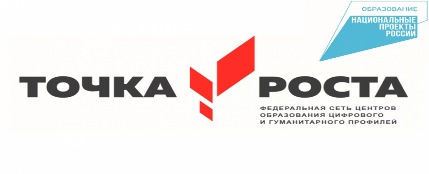 Рабочая программа центра образования естественно-научнойнаправленности «Точка роста»по биологии 10  классабазовый  уровеньКоличество часов за год: 67 часовКоличество часов в неделю: 2 часаУчитель  биологии первой категории -  Швыдкая Наталья Николаевна Рабочая программа разработана на основе примерной программы основного среднего общего образования по биологии в соответствии с методическими рекомендациями к УМК « Биология» 10 класса, составитель В.В. Пасечник, А. А. Каменский. Издательство « Просвещение» 2020г. Методические рекомендации авторские.                                                                        2022-2023  учебный год                                                             ПОЯСНИТЕЛЬНАЯ ЗАПИСКА   Рабочая программа  по биологии для 10 класса разработана на основании : основной общеобразовательной  программы среднего общего образования МБОУ Кудиновской  СОШ  на 2022 – 2023 уч.год;  примерной программы  среднего общего  образования  по биологии  для 10 класса , рекомендованной Министерством образования  и науки РФ  для базисного учебного плана и  соотносится с требованиями федерального компонента  государственного стандарта среднего общего образования по биологии; на основе  авторской программы для 10 класса под редакцией В.В.Пасечника  А.А.Каменского, А.М. Рубцова,  издательство « Просвещение» 2020 год, УМК «  Биология»10 : пособие для учителей общеобразоват. учреждений В.В. Пасечник и др. Издательство « Просвещение» 2020 год.  В соответствии с Уставом МБОУ  Кудиновской СОШ.На изучение предмета в соответствии  с учебным планом  МБОУ Кудиновской  СОШ  на 2022 – 2023 уч.год  отводится 2 часа в неделю федерального компонента 1час инвариантная часть  1час – вариативная  в 10 классе , на основании   календарного учебного графика МБОУ Кудиновской СОШ       на 2022 -2023 уч. год  67  часов за учебный год.Центр образования естественно-научной и технологической направленностей «Точка роста» на базе МБОУ Кудиновской СОШ создан в 2022 году в рамках федерального проекта «Современная школа» национального проекта «Образование». Он призван обеспечить повышение охвата обучающихся программами основного общего и дополнительного образования естественно-научной и технологической направленностей с использованием современного оборудования.Центры «Точка роста» на базе общеобразовательных организаций сельской местности и малых городов создаются для формирования условий для повышения качества общего образования, в том числе за счет обновления учебных помещений, приобретения современного оборудования, повышения квалификации педагогических работников и расширения практического содержания реализуемых образовательных программ.Центр «Точка роста» является частью образовательной среды общеобразовательной организации, на базе которой осуществляется:– преподавание учебных предметов из предметных областей «Естественно-научные предметы», «Естественные науки», «Обществознание и естествознание», «Математика и информатика», «Технология»;– внеурочная деятельность для поддержки изучения предметов естественно-научной и технологической направленностей;– дополнительное образование детей по программам естественно-научной и технической направленностей;– проведение внеклассных мероприятий для обучающихся;– организация образовательных мероприятий, в том числе в дистанционном формате с участием обучающихся из других образовательных организаций.                           Цель и задачи • реализация основных общеобразовательных программ по учебным предметам естественно-научной направленности, в том числе в рамках внеурочной деятельности обучающихся; • разработка и реализация разноуровневых дополнительных общеобразовательных программ естественно-научной направленности, а также иных программ, в том числе в каникулярный период; • вовлечение учащихся и педагогических работников в проектную деятельность; • организация внеучебной деятельности в каникулярный период, разработка и реализация соответствующих образовательных программ, в том числе для лагерей, организованных образовательными организациями в каникулярный период; • повышение профессионального мастерства педагогических работников центра, реализующих основные и дополнительные общеобразовательные программы. Создание центра «Точка роста» предполагает развитие образовательной инфраструктуры общеобразовательной организации, в том числе оснащение общеобразовательной организации: • оборудованием, средствами обучения и воспитания для изучения (в том числе экспериментального) предметов, курсов, дисциплин (модулей) естественно-научной направленности при реализации основных общеобразовательных программ и дополнительных общеобразовательных программ, в том числе для расширения содержания учебных предметов «Физика», «Химия», «Биология»; • оборудованием, средствами обучения и воспитания для реализации программ дополнительного образования естественно-научной направленностей; • компьютерным и иным оборудованием. Профильный комплект оборудования может быть выбран для общеобразовательных организаций, имеющих на момент создания центра «Точка роста» набор средств обучения и воспитания, покрывающий своими функциональными возможностями базовые потребности при изучении учебных предметов «Физика», «Химия» и «Биология». Перечень, минимально необходимые функциональные и технические требования и минимальное количество оборудования, расходных материалов, средств обучения и воспитания для оснащения центров «Точка роста», определяются региональным координатором с учётом примерного перечня оборудования, расходных материалов, средств обучения и воспитания для создания и обеспечения функционирования центров образования естественно-научной направленности «Точка роста» в общеобразовательных организациях, расположенных в сельской местности и малых городах. Профильный комплект оборудования обеспечивает эффективное достижение образовательных результатов обучающимися по программам естественно-научной направленности, возможность углублённого изучения отдельных предметов, в том числе для формирования изобретательского, креативного, критического мышления, развития функциональной грамотности у обучающихся, в том числе естественно-научной и математической. Эксперимент является источником знаний и критерием их истинности в науке. Концепция современного образования подразумевает, что в учебном эксперименте ведущую роль должен занять самостоятельный исследовательский ученический эксперимент. Современные экспериментальные исследования по биологии уже трудно представить без использования не только аналоговых, но и цифровых измерительных приборов. В Федеральном государственном образовательном стандарте (ФГОС) прописано, что одним из универсальных учебных действий, приобретаемых учащимися должно стать умение «проведения опытов, простых экспериментальных исследований, прямых 6 БИОЛОГИЯ В содержание и косвенных измерений с использованием аналоговых и цифровых измерительных приборов».  Учебный эксперимент по биологии, проводимый на традиционном оборудовании, без применения цифровых лабораторий, не может позволить в полной мере решить все задачи в современной школе. Это связано с рядом причин: • традиционное школьное оборудование из-за ограничения технических возможностей не позволяет проводить многие количественные исследования; • длительность проведения биологических исследований не всегда • согласуется с длительностью учебных занятий; • возможность проведения многих исследований ограничивается требованиями техники безопасности и др. Цифровая лаборатория полностью меняет методику и содержание экспериментальной деятельности и решает вышеперечисленные проблемы. Широкий спектр датчиков позволяют учащимся знакомиться с параметрами биологического эксперимента не только на качественном, но и на количественном уровне. Цифровая лаборатория позволяет вести длительный эксперимент даже в отсутствии экспериментатора, а частота их измерений неподвластна человеческому восприятию. В процессе формирования экспериментальных умений ученик обучается представлять информацию об исследовании в четырёх видах: • в вербальном: описывать эксперимент, создавать словесную модель эксперимента, фиксировать внимание на измеряемых величинах, терминологии;• в табличном: заполнять таблицы данных, лежащих в основе построения графиков (при этом у учащихся возникает первичное представление о масштабах величин); • в графическом: строить графики по табличным данным, что даёт возможность перехода к выдвижению гипотез о характере зависимости между величинами (при этом учитель показывает преимущество в визуализации зависимостей между величинами, наглядность и многомерность); в виде математических уравнений: давать математическое описание взаимосвязи величин, математическое обобщение. • формирование исследовательских умений учащихся, которые выражаются в следующих действиях: 1. определение проблемы; 2. постановка исследовательской задачи; 3. планирование решения задачи; 4. построение моделей; 5. выдвижение гипотез; 6. экспериментальная проверка гипотез; 7. анализ данных экспериментов или наблюдений; 8. формулирование выводов. Последние годы у учащихся наблюдается низкая мотивация изучения естественно-научных дисциплин и как следствие падение качества образования. Поставляемые в школы современные средства обучения, в рамках проекта «Точка роста», содержат как уже хорошо известное оборудование, так и принципиально новое. Это цифровые лаборатории и датчиковые системы. В основу образовательной программы заложено применение цифровых лабораторий. Тематика предложенных экспериментов, количественных опытов, соответствует структуре примерной образовательной программы по биологии, содержанию Федерального государственного образовательного стандарта (ФГОС) основного общего образования. Рассмотренные в пособии опыты прошли широкую апробацию. Многолетняя практика использования химических приборов, ЦЛ в школе показала, что современные техни- 7 БИОЛОГИЯ В содержание ческие средства обучения нового поколения позволяют добиться высокого уровня усвоения учебного материала, устойчивого роста познавательного интереса школьников, т.е. преодолеть те проблемы, о которых так много говорят, когда речь заходит о современном школьном биологическом образовании. Данное методическое пособие адресовано учителям биологии , которые реализуют образовательные программы с использованием оборудования «Точка роста».Планируемые результаты освоения учебного предмета.     Деятельность образовательного учреждения общего образования в обучении биологии в средней (полной) школе должна быть направлена на достижение обучающимися следующих личностных результатов: 1) реализации этических установок по отношению к биологическим открытиям, исследованиям и их результатам; 2) признания высокой ценности жизни во всех её проявлениях, здоровья своего и других людей, реализации установок здорового образа жизни; 3) сформированности познавательных мотивов, направленных на получение нового знания в области биологии в связи с будущей профессиональной деятельностью или бытовыми проблемами, связанными с сохранением собственного здоровья и экологической безопасности. Метапредметными результатами освоения выпускниками старшей школы базового курса биологии являются: 1) овладение составляющими исследовательской и проектной деятельности, включая умения видеть проблему, ставить вопросы, выдвигать гипотезы, давать определения понятиям, классифицировать, наблюдать, проводить эксперименты, делать выводы и заключения, структурировать материал, объяснять, доказывать, защищать свои идеи; 2) умения работать с разными источниками биологической информации: находить биологическую информацию в различных источниках (тексте учебника, научно-популярной литературе, биологических словарях и справочниках), анализировать и оценивать информацию, преобразовывать информацию из одной формы в другую; 3) способность выбирать целевые и смысловые установки в своих действиях и поступках по отношению к живой природе, своему здоровью и здоровью окружающих; 4) умения адекватно использовать речевые средства для дискуссии и аргументации своей позиции, сравнивать разные точки зрения, аргументировать свою точку зрения, отстаивать свою позицию. Предметными результатами освоения выпускниками старшей школы курса биологии базового уровня являются: B познавательной (интеллектуальной) сфере: 1) характеристика содержания биологических теорий (клеточная, эволюционная теория Дарвина); учения Вернадского о биосфере; законов Менделя, закономерностей изменчивости; вклада выдающихся учёных в развитие биологической науки; 2) выделение существенных признаков биологических объектов (клеток: растительных и животных, доядерных и ядерных, половых и соматических; организмов: одноклеточных и многоклеточных; видов, экосистем, биосферы) и процессов (обмен веществ, размножение, деление клетки, оплодотворение, действие искусственного и естественного отборов, формирование приспособленности, образование видов, круговорот веществ и превращения энергии в экосистемах и биосфере); 3) объяснение роли биологии в формировании научного мировоззрения; вклада биологических теорий в формирование современной естественно- научной картины мира; отрицательного влияния алкоголя, никотина, наркотических веществ на развитие человека; влияния мутагенов на организм человека, экологических факторов на организмы; причин эволюции, изменяемости видов, нарушений развития организмов, наследственных заболеваний, мутаций, устойчивости и смены экосистем; 4) приведение доказательств (аргументация) единства живой и неживой природы, родства живых организмов; взаимосвязей организмов и окружающей среды; необходимости сохранения многообразия видов; 5) умение пользоваться биологической терминологией и символикой; 6) решение элементарных биологических задач; составление элементарных схем скрещивания и схем переноса веществ и энергии в экосистемах (цепи питания); 7) описание особей видов по морфологическому критерию; 8) выявление изменчивости, приспособлений организмов к среде обитания, источников мутагенов в окружающей среде (косвенно), антропогенных изменений в экосистемах своей местности; изменений в экосистемах на биологических моделях; 9) сравнение биологических объектов (химический состав тел живой и неживой природы, зародыш человека и других млекопитающих, природные экосистемы и агроэкосистемы своей местности), процессов (естественный и искусственный отборы, половое и бесполое размножения) и формулировка выводов на основе сравнения. B ценностно-ориентационной сфере: 1) анализ и оценка различных гипотез сущности жизни, происхождение человека и возникновение жизни, глобальных экологических проблем и путей их решения, последствий собственной деятельности в окружающей среде; биологической информации, получаемой из разных источников; 2) оценка этических аспектов некоторых исследований в области биотехнологии (клонирование, искусственное оплодотворение, направленное изменение генома). B сфере трудовой деятельности: овладение умениями и навыками постановки биологических экспериментов и объяснения их результатов. B сфере физической деятельности: обоснование и соблюдение мер профилактики вирусных заболеваний, вредных привычек (курение, употребление алкоголя, наркомания); правил поведения в окружающей средВ результате изучения учебного предмета «Биология» на уровне среднего (полного) общего образования выпускник на базовом уровне научится: ― раскрывать на примерах роль биологии в формировании современной научной картины мира и в практической деятельности людей; ― понимать и описывать взаимосвязь между естественными науками: биологией, физикой, химией; устанавливать взаимосвязь природных явлений; ― понимать смысл, различать и описывать системную связь между основополагающими биологическими понятиями: клетка, организм, вид, экосистема, биосфера; ― проводить эксперименты по изучению биологических объектов и явлений, объяснять результаты экспериментов, анализировать их, формулировать выводы; ― использовать основные методы научного познания в учебных биологических исследованиях, проводить эксперименты по изучению биологических объектов и явлений, объяснять результаты экспериментов, анализировать их, формулировать выводы; ― формулировать гипотезы на основании предложенной биологической информации и предлагать варианты проверки гипотез; ― сравнивать биологические объекты между собой по заданным критериям, делать выводы и умозаключения на основе сравнения; ― обосновывать единство живой и неживой природы, взаимосвязи организмов и окружающей среды на основе биологических теорий; ― приводить примеры веществ основных групп органических соединений клетки (белков, жиров, углеводов, нуклеиновых кислот); ― распознавать клетки (прокариот и эукариот, растений и животных) по описанию, на схематических изображениях; устанавливать связь строения и функций компонентов клетки, обосновывать многообразие клеток; ― объяснять многообразие организмов, применяя эволюционную теорию; ― объяснять причины наследственных заболеваний; ― выявлять изменчивость у организмов; сравнивать наследственную и ненаследственную изменчивость; ― выявлять морфологические, физиологические, поведенческие адаптации организмов к среде обитания и действию экологических факторов; ― составлять схемы переноса веществ и энергии в экосистеме (цепи питания); ― приводить доказательства необходимости сохранения биоразнообразия для устойчивого развития и охраны окружающей среды; ― оценивать достоверность биологической информации, полученной из разных источников; ― представлять биологическую информацию в виде текста, таблицы, графика, диаграммы и делать выводы на основании представленных данных; ― оценивать роль достижений генетики, селекции, биотехнологии в практической деятельности человека; ― объяснять негативное влияние веществ (алкоголя, никотина, наркотических веществ) на зародышевое развитие человека. Обучающийся на базовом уровне получит возможность научиться: ― давать научное объяснение биологическим фактам, процессам, явлениям, закономерностям, используя биологические теории (клеточную, эволюционную), учение о биосфере, законы наследственности, закономерности изменчивости; ― характеризовать современные направления в развитии биологии; описывать их возможное использование в практической деятельности; ― сравнивать способы деления клетки (митоз и мейоз); ― решать задачи на построение фрагмента второй цепи ДНК по предложенному фрагменту первой, иРНК (мРНК) по участку ДНК; ― решать задачи на определение количества хромосом в соматических и половых клетках, а также в клетках перед началом деления (мейоза или митоза) и по его окончании (для многоклеточных организмов); ― решать генетические задачи на моногибридное скрещивание, составлять схемы моногибридного скрещивания, применяя законы наследственности и используя биологическую терминологию и символику; ― устанавливать тип наследования и характер проявления признака по заданной схеме родословной, применяя законы наследственности; ― оценивать результаты взаимодействия человека и окружающей среды, прогнозировать возможные последствия деятельности человека для существования отдельных биологических объектов и целых природных сообществ.                                                                         СОДЕРЖАНИЕ УЧЕБНОГО ПРЕДМЕТА.ВВЕДЕНИЕ. Биология как комплекс наук о живой природе      Биология как комплексная наука, методы научного познания, используемые в биологии. Современные направления в биологии. Роль биологии в формировании современной научной картины мира, практическое значение биологических знаний. Биологические системы как предмет изучения биологии. Лабораторные работы: 1«Использование различных методов при изучении биологических объектов Лабораторная работа 2 «Механизмы  саморегуляции». ГЛАВА 1. МОЛЕКУЛЯРНЫЙ УРОВЕНЬ. Молекулярные основы жизни. Неорганические вещества, их значение. Органические вещества (углеводы, липиды, белки, нуклеиновые кислоты, АТФ) и их значение. Биополимеры. Другие органические вещества клетки. Нанотехнологии в биологии. Ферменты- биологические  катализаторы .Нуклеиновые кислоты: ДНК и РНК. АТФ и другие нуклеотиды. Витамины. Вирусы- неклеточная форма жизни., меры профилактики вирусных заболеваний.Лабораторные  работа № 3 «Обнаружение  Липидов, углеводов, белков с помощью качественных реакций» Лабораторная работа    № 4 «Каталитическая активность ферментов (на примере амилазы)»ГЛАВА 2. КЛЕТОЧНЫЙ УРОВЕНЬ.Цитология, методы цитологии. Роль клеточной теории в становлении современной естественно-научной картины мира.  Основные части и органоиды клетки, их функции. Рибосомы. Ядро. Эндоплазматическая сеть.Вакуоли. Комплекс Гольджи. Лизосомы. Митохондрии пластиды. Органоиды движения. Клеточные включения. Особенности строения клеток прокариот и и эукариот.     Жизнедеятельность клетки. Пластический обмен. Фотосинтез, хемосинтез. Биосинтез белка. Энергетический обмен. Хранение, передача и реализация наследственной информации в клетке. Генетический код. Ген, геном. Геномика. Влияние наркогенных веществ на процессы в клетке. Типы клеточного питания.      Клеточный цикл: интерфаза и деление. Митоз и мейоз, их значение. Соматические и половые клетки.  Лабораторные работы: Лабораторная работа  № 5 «Техника микроскопирования».  «Сравнение строения клеток растений, животных грибов и бактерий под микроскопом на готовых микропрепаратах и их описание». Лабораторная работа №  6 «Наблюдение плазмолиза и деплазмолиза в клетках кожицы лука». Лабораторная работа  № 7 «Приготовление, рассматривание и описание микропрепаратов клеток растений». Лабораторная работа №  8 «Наблюдение движения цитоплазмы на примере листа элодеи». Лабораторная работа № 9«Сравнение строения клеток растений, животных, грибов и бактерий».  Практическая работы 1-2. « Решение элементарных задач по молекулярной биологии». ПОВТОРЕНИЕ  2 часа.                                                                                   Учебно-тематический план 10 класс                                                                   Виды и формы контроля по биологии 10 класс                                                                                 Календарно - тематическое планирование .   «Согласовано»	                                                                                                             «Согласовано  Руководитель МО                                                                                                         Руководитель МС  Заместитель директора по УВР       МБОУ     Кудиновской  СОШ	                                                                                   МБОУ     Кудиновской  СОШ        ________________/Морозова Е.В.                                                                              _____________ Касьянова Е.В.      Протокол заседания МО № 1                                                                                        Протокол заседания МС № 1      от «29» августа 2022г.                                                                                                    от «30 » августа 2022г.Темы (разделы) Кол-во часовЛабораторные работы.практическиеОбобщающий урок1. Введение9             2-12. Молекулярный уровень232-23. Клеточный уровень4. Повторение332523Итого:67 часов9            26№Тема.                                         Количество                                         Количество                                         Количество                                         Количество                                         Количество№Тема.четвертьКоличество часов.Лабораторных работ.Практических работ.Экскурсий.Контрольные тестыЛабораторные и практические работы ( название)1 Введение 192001Лабораторная работа 1«Использование различных методов при изучении биологических объектов Лабораторная работа 2 «Механизмы саморегуляции». 2Молекулярный уровень 1-3232002Лабораторная работа 3 «Обнаружение Липидов, углеводов, белков с помощью качественных реакций» Лабораторная работа 4 «Каталитическая активность ферментов (на примере амилазы)» 3 Клеточный уровень3-4335202Лабораторная работа 5 «Техника микроскопирования».  «Сравнение строения клеток растений, животных грибов и бактерий под микроскопом на готовых микропрепаратах и их описание». Лабораторная работа 6 «Наблюдение плазмолиза и деплазмолиза в клетках кожицы лука». Лабораторная работа 7 «Приготовление, рассматривание и описание микропрепаратов клеток растений». Лабораторная работа 8 «Наблюдение движения цитоплазмы на примере листа элодеи». Лабораторная работа 9«Сравнение строения клеток растений, животных, грибов и бактерий».  Практическая работа 1 Решение элементарных задач по молекулярной биологии. Итого за год.67ч.9206№п/пТема урока/ Тип урокаТема урока/ Тип урокаКол- во часовСодержание урокаПланируемые образовательные результаты (в соответствии с ФГОС)Планируемые образовательные результаты (в соответствии с ФГОС)Планируемые образовательные результаты (в соответствии с ФГОС)ДатаДата№п/пТема урока/ Тип урокаТема урока/ Тип урокаКол- во часовпредметныеметапредметныеУУДличностныепланфактВведение (9 ч.)Введение (9 ч.)Введение (9 ч.)Введение (9 ч.)Введение (9 ч.)Введение (9 ч.)Введение (9 ч.)Введение (9 ч.)1-2/1-2Биология в системе наукВводныйАктуализация знанийБиология в системе наукВводныйАктуализация знаний2ч.Многообра-зие живой природы. Современ-ная картина мира.Роль и место биологии в формировании научной картины мира. Практичес-кое значение биологических знаний.Иметь представление о биологии, как науке о живой природе; о профессиях, связанных с биологией; об уровневой организации живой природы.Знание биологических наук и объектов их изучения. Знание признаков живых организмов, умение давать им характеристику. Различение объектов живой и неживой природы. Знание и соблюдение правил работы в кабинете биологииОпределять место биологии в системе наук.  Оценивать вклад различных учѐных-биологов в развитие науки биологии Выделять основные методы биологических исследовании.  Объяснять значение биологии для понимания научной картины мираСоставление на основе работы с учебником и другими информационными источниками схемы, раскрывающей этапы проведения научного исследования и их взаимосвязь.Умение определять цель урока и ставить задачи, необходимые для ее достижения.Умение воспринимать информацию на слух, работать в составе творческих групп.Воспитание у учащихся чувства гордости за российскую биологическую науку.Познавательный интерес к естественным наукам. Понимание многообразия и единства живой природы на основании знаний о признаках живого. Реализации этических установок по отношению к биологическим открытиям, исследованиям и их результатам;02.09-07.093-4/3-4Объект изучения биологии Беседа с элементами объяснения, составление таблицыОбъект изучения биологии Беседа с элементами объяснения, составление таблицы2ч.Методоло-гия биологии.Основные критерии живого.Свойства объектов живой природы.Иметь представление о биологии, как науке о живой природе; о профессиях, связанных с биологией; об уровневой организации живой природы.Знание биологических наук и объектов их изучения. Знание признаков живых организмов, умение давать им характеристику. Различение объектов живой и неживой природы. Знание и соблюдение правил работы в кабинете биологииОпределять место биологии в системе наук.  Оценивать вклад различных учѐных-биологов в развитие науки биологии Выделять основные методы биологических исследовании.  Объяснять значение биологии для понимания научной картины мираСоставление на основе работы с учебником и другими информационными источниками схемы, раскрывающей этапы проведения научного исследования и их взаимосвязь.Умение определять цель урока и ставить задачи, необходимые для ее достижения.Умение воспринимать информацию на слух, работать в составе творческих групп.Воспитание у учащихся чувства гордости за российскую биологическую науку.Познавательный интерес к естественным наукам. Понимание многообразия и единства живой природы на основании знаний о признаках живого. Реализации этических установок по отношению к биологическим открытиям, исследованиям и их результатам;09.0914.095/5    6/6Методы научного познания в биологии Лабораторная работа 1 «Использование различных методов при изучении биологических объектовКомбинированный.Методы научного познания в биологии Лабораторная работа 1 «Использование различных методов при изучении биологических объектовКомбинированный.1ч.1ч.Методы научного познания.Этапы научного исследования .Иметь представление о биологии, как науке о живой природе; о профессиях, связанных с биологией; об уровневой организации живой природы.Знание биологических наук и объектов их изучения. Знание признаков живых организмов, умение давать им характеристику. Различение объектов живой и неживой природы. Знание и соблюдение правил работы в кабинете биологииОпределять место биологии в системе наук.  Оценивать вклад различных учѐных-биологов в развитие науки биологии Выделять основные методы биологических исследовании.  Объяснять значение биологии для понимания научной картины мираСоставление на основе работы с учебником и другими информационными источниками схемы, раскрывающей этапы проведения научного исследования и их взаимосвязь.Умение определять цель урока и ставить задачи, необходимые для ее достижения.Умение воспринимать информацию на слух, работать в составе творческих групп.Воспитание у учащихся чувства гордости за российскую биологическую науку.Познавательный интерес к естественным наукам. Понимание многообразия и единства живой природы на основании знаний о признаках живого. Реализации этических установок по отношению к биологическим открытиям, исследованиям и их результатам;16.0921.097/78/ 8Биологические системы и их свойства Лабораторная работа 2 «Механизмы саморегуляции». Комбинированный.Биологические системы и их свойства Лабораторная работа 2 «Механизмы саморегуляции». Комбинированный.1ч.1чФундаментальные положения биологии. Уровневая организация живой природы. Эволюционные процессы. Иметь представление о биологии, как науке о живой природе; о профессиях, связанных с биологией; об уровневой организации живой природы.Знание биологических наук и объектов их изучения. Знание признаков живых организмов, умение давать им характеристику. Различение объектов живой и неживой природы. Знание и соблюдение правил работы в кабинете биологииОпределять место биологии в системе наук.  Оценивать вклад различных учѐных-биологов в развитие науки биологии Выделять основные методы биологических исследовании.  Объяснять значение биологии для понимания научной картины мираСоставление на основе работы с учебником и другими информационными источниками схемы, раскрывающей этапы проведения научного исследования и их взаимосвязь.Умение определять цель урока и ставить задачи, необходимые для ее достижения.Умение воспринимать информацию на слух, работать в составе творческих групп.Воспитание у учащихся чувства гордости за российскую биологическую науку.Познавательный интерес к естественным наукам. Понимание многообразия и единства живой природы на основании знаний о признаках живого. Реализации этических установок по отношению к биологическим открытиям, исследованиям и их результатам;23.0928.099/9Обобщающий урок по теме: «Биология в системе наук. Методы научного познания в биологии»  (контрольный тест 1)Урок обобщения и систематизации знанийОбобщающий урок по теме: «Биология в системе наук. Методы научного познания в биологии»  (контрольный тест 1)Урок обобщения и систематизации знаний1чЦелостность научной картины мира. Взаимозави-симости естествен-ных наук.Роль и место биологиив формировании научной картины мира.Иметь представление о биологии, как науке о живой природе; о профессиях, связанных с биологией; об уровневой организации живой природы.Знание биологических наук и объектов их изучения. Знание признаков живых организмов, умение давать им характеристику. Различение объектов живой и неживой природы. Знание и соблюдение правил работы в кабинете биологииОпределять место биологии в системе наук.  Оценивать вклад различных учѐных-биологов в развитие науки биологии Выделять основные методы биологических исследовании.  Объяснять значение биологии для понимания научной картины мираСоставление на основе работы с учебником и другими информационными источниками схемы, раскрывающей этапы проведения научного исследования и их взаимосвязь.Умение определять цель урока и ставить задачи, необходимые для ее достижения.Умение воспринимать информацию на слух, работать в составе творческих групп.Воспитание у учащихся чувства гордости за российскую биологическую науку.Познавательный интерес к естественным наукам. Понимание многообразия и единства живой природы на основании знаний о признаках живого. Реализации этических установок по отношению к биологическим открытиям, исследованиям и их результатам;30.09 Молекулярный уровень (23 ч.) Молекулярный уровень (23 ч.) Молекулярный уровень (23 ч.) Молекулярный уровень (23 ч.) Молекулярный уровень (23 ч.) Молекулярный уровень (23 ч.) Молекулярный уровень (23 ч.) Молекулярный уровень (23 ч.)1-2/10-11Молекулярный уровень: общая характеристика Урок изучения и первичного закрепления знанийМолекулярный уровень: общая характеристика Урок изучения и первичного закрепления знаний2ч.Химический состав организмов. Атомы и молекулы.Многообразие органичес-ких веществ. Биополи-меры.Знать основные методы изучения клетки; иметь представление о молекулярном уровне организации живого.                     Знать состав, строение и функции органических веществ, входящих в состав живого; Знать определение основополагающих понятий: атомы и молекулы, органические и неорганические вещества, ковалентная связь, макроэлементы, микроэлементы, биополимеры: гомополимеры и гетерополимеры. Особенности химического состава живых организмов. Неорганические и вещества. Роль воды, минеральных солей в организме.Особенности химического состава живых организмов. Органические вещества. Роль углеводов, липидов, белков, нуклеиновых кислот, АТФ в организмеМеханизм действия катализаторов в химических реакциях. Энергия активации. Строение фермента: активный центр, субстратная специфичность. Коферменты. Отличия ферментов от химических катализаторов. Белки-активаторы и белки- ингибиторы Знать о вирусах как неклеточных формах жизни. Определять предмет, задачи и методы исследования цитологии как науки.  Объяснять значение цитологических исследований для развития биологии и других биологических наук Объяснять значение клеточной теории для развития биологии Сравнивать химический состав живых организмов и тел неживой природы, делать выводы на основе сравнения. Объяснять роль неорганических и органических веществ в клетке Характеризовать клетку как структурную единицу живого.  Развитие познавательного интереса к изучению биологии и межпредметных знаний при изучении материала о химических связях в молекулах веществ, искусственном получении органических веществ и др. Решение биологических задач в целях подготовки к ЕГЭ. Проводить биологические исследования и делать выводы на основе полученных результатов.  Применять модели и схемы для решения учебных и познавательных задач;Владеть приёмами смыслового чтения, составлять тезисы и планы - конспекты по результатам чтения; классифицировать и выбирать критерии для классификации.Уметь объяснять необходимость знаний о клеточной теории для понимания единства строения и функционирования органического мира.Овладение интеллектуальными умениями: доказывать, строить рассуждения, анализировать, делать выводы.Сформированность познавательных интересов и мотивов, направленных на изучение темы. Владение составляющими учебно-исследовательской деятельностью.Уметь объяснять и применять знания в практической деятельностиУважительно относиться к учителю и одноклассникам.Находить выход из спорных ситуаций.Критичное отношение к своим поступкам, осознание ответственности за их последствия. Понимание значения обучения для повседневной жизни.Формирование собственной позиции по отношению к биологической информации, получаемой из разных источников. Развитие познавательного интереса при изучении дополнительного материала учебника 05.1007.103-4/12-13Неорганические вещества: вода, соли Комбинированный.Неорганические вещества: вода, соли Комбинированный.2ч.Вода. Соли.Буферные соединения.Знать основные методы изучения клетки; иметь представление о молекулярном уровне организации живого.                     Знать состав, строение и функции органических веществ, входящих в состав живого; Знать определение основополагающих понятий: атомы и молекулы, органические и неорганические вещества, ковалентная связь, макроэлементы, микроэлементы, биополимеры: гомополимеры и гетерополимеры. Особенности химического состава живых организмов. Неорганические и вещества. Роль воды, минеральных солей в организме.Особенности химического состава живых организмов. Органические вещества. Роль углеводов, липидов, белков, нуклеиновых кислот, АТФ в организмеМеханизм действия катализаторов в химических реакциях. Энергия активации. Строение фермента: активный центр, субстратная специфичность. Коферменты. Отличия ферментов от химических катализаторов. Белки-активаторы и белки- ингибиторы Знать о вирусах как неклеточных формах жизни. Определять предмет, задачи и методы исследования цитологии как науки.  Объяснять значение цитологических исследований для развития биологии и других биологических наук Объяснять значение клеточной теории для развития биологии Сравнивать химический состав живых организмов и тел неживой природы, делать выводы на основе сравнения. Объяснять роль неорганических и органических веществ в клетке Характеризовать клетку как структурную единицу живого.  Развитие познавательного интереса к изучению биологии и межпредметных знаний при изучении материала о химических связях в молекулах веществ, искусственном получении органических веществ и др. Решение биологических задач в целях подготовки к ЕГЭ. Проводить биологические исследования и делать выводы на основе полученных результатов.  Применять модели и схемы для решения учебных и познавательных задач;Владеть приёмами смыслового чтения, составлять тезисы и планы - конспекты по результатам чтения; классифицировать и выбирать критерии для классификации.Уметь объяснять необходимость знаний о клеточной теории для понимания единства строения и функционирования органического мира.Овладение интеллектуальными умениями: доказывать, строить рассуждения, анализировать, делать выводы.Сформированность познавательных интересов и мотивов, направленных на изучение темы. Владение составляющими учебно-исследовательской деятельностью.Уметь объяснять и применять знания в практической деятельностиУважительно относиться к учителю и одноклассникам.Находить выход из спорных ситуаций.Критичное отношение к своим поступкам, осознание ответственности за их последствия. Понимание значения обучения для повседневной жизни.Формирование собственной позиции по отношению к биологической информации, получаемой из разных источников. Развитие познавательного интереса при изучении дополнительного материала учебника 12.1014.105-6/14-15Липиды, их строение и функции.КомбинированныйЛипиды, их строение и функции.Комбинированный2ч.Липиды.Нейтральные жиры.Воска.Фосфолипи-ды.Знать основные методы изучения клетки; иметь представление о молекулярном уровне организации живого.                     Знать состав, строение и функции органических веществ, входящих в состав живого; Знать определение основополагающих понятий: атомы и молекулы, органические и неорганические вещества, ковалентная связь, макроэлементы, микроэлементы, биополимеры: гомополимеры и гетерополимеры. Особенности химического состава живых организмов. Неорганические и вещества. Роль воды, минеральных солей в организме.Особенности химического состава живых организмов. Органические вещества. Роль углеводов, липидов, белков, нуклеиновых кислот, АТФ в организмеМеханизм действия катализаторов в химических реакциях. Энергия активации. Строение фермента: активный центр, субстратная специфичность. Коферменты. Отличия ферментов от химических катализаторов. Белки-активаторы и белки- ингибиторы Знать о вирусах как неклеточных формах жизни. Определять предмет, задачи и методы исследования цитологии как науки.  Объяснять значение цитологических исследований для развития биологии и других биологических наук Объяснять значение клеточной теории для развития биологии Сравнивать химический состав живых организмов и тел неживой природы, делать выводы на основе сравнения. Объяснять роль неорганических и органических веществ в клетке Характеризовать клетку как структурную единицу живого.  Развитие познавательного интереса к изучению биологии и межпредметных знаний при изучении материала о химических связях в молекулах веществ, искусственном получении органических веществ и др. Решение биологических задач в целях подготовки к ЕГЭ. Проводить биологические исследования и делать выводы на основе полученных результатов.  Применять модели и схемы для решения учебных и познавательных задач;Владеть приёмами смыслового чтения, составлять тезисы и планы - конспекты по результатам чтения; классифицировать и выбирать критерии для классификации.Уметь объяснять необходимость знаний о клеточной теории для понимания единства строения и функционирования органического мира.Овладение интеллектуальными умениями: доказывать, строить рассуждения, анализировать, делать выводы.Сформированность познавательных интересов и мотивов, направленных на изучение темы. Владение составляющими учебно-исследовательской деятельностью.Уметь объяснять и применять знания в практической деятельностиУважительно относиться к учителю и одноклассникам.Находить выход из спорных ситуаций.Критичное отношение к своим поступкам, осознание ответственности за их последствия. Понимание значения обучения для повседневной жизни.Формирование собственной позиции по отношению к биологической информации, получаемой из разных источников. Развитие познавательного интереса при изучении дополнительного материала учебника 19.1021.107-8/16-17Углеводы, их строение и функции.КомбинированныйУглеводы, их строение и функции.Комбинированный2ч.УглеводыОлигосахариды.Поли-сахариды.Знать основные методы изучения клетки; иметь представление о молекулярном уровне организации живого.                     Знать состав, строение и функции органических веществ, входящих в состав живого; Знать определение основополагающих понятий: атомы и молекулы, органические и неорганические вещества, ковалентная связь, макроэлементы, микроэлементы, биополимеры: гомополимеры и гетерополимеры. Особенности химического состава живых организмов. Неорганические и вещества. Роль воды, минеральных солей в организме.Особенности химического состава живых организмов. Органические вещества. Роль углеводов, липидов, белков, нуклеиновых кислот, АТФ в организмеМеханизм действия катализаторов в химических реакциях. Энергия активации. Строение фермента: активный центр, субстратная специфичность. Коферменты. Отличия ферментов от химических катализаторов. Белки-активаторы и белки- ингибиторы Знать о вирусах как неклеточных формах жизни. Определять предмет, задачи и методы исследования цитологии как науки.  Объяснять значение цитологических исследований для развития биологии и других биологических наук Объяснять значение клеточной теории для развития биологии Сравнивать химический состав живых организмов и тел неживой природы, делать выводы на основе сравнения. Объяснять роль неорганических и органических веществ в клетке Характеризовать клетку как структурную единицу живого.  Развитие познавательного интереса к изучению биологии и межпредметных знаний при изучении материала о химических связях в молекулах веществ, искусственном получении органических веществ и др. Решение биологических задач в целях подготовки к ЕГЭ. Проводить биологические исследования и делать выводы на основе полученных результатов.  Применять модели и схемы для решения учебных и познавательных задач;Владеть приёмами смыслового чтения, составлять тезисы и планы - конспекты по результатам чтения; классифицировать и выбирать критерии для классификации.Уметь объяснять необходимость знаний о клеточной теории для понимания единства строения и функционирования органического мира.Овладение интеллектуальными умениями: доказывать, строить рассуждения, анализировать, делать выводы.Сформированность познавательных интересов и мотивов, направленных на изучение темы. Владение составляющими учебно-исследовательской деятельностью.Уметь объяснять и применять знания в практической деятельностиУважительно относиться к учителю и одноклассникам.Находить выход из спорных ситуаций.Критичное отношение к своим поступкам, осознание ответственности за их последствия. Понимание значения обучения для повседневной жизни.Формирование собственной позиции по отношению к биологической информации, получаемой из разных источников. Развитие познавательного интереса при изучении дополнительного материала учебника 26.1004.119-10/18-19 Белки, состав и структура. Комбинированный , выборочная проверка тетрадей Белки, состав и структура. Комбинированный , выборочная проверка тетрадей2ч.Белки. Строение белков.Денатурация.Фибриллярные белки.Знать основные методы изучения клетки; иметь представление о молекулярном уровне организации живого.                     Знать состав, строение и функции органических веществ, входящих в состав живого; Знать определение основополагающих понятий: атомы и молекулы, органические и неорганические вещества, ковалентная связь, макроэлементы, микроэлементы, биополимеры: гомополимеры и гетерополимеры. Особенности химического состава живых организмов. Неорганические и вещества. Роль воды, минеральных солей в организме.Особенности химического состава живых организмов. Органические вещества. Роль углеводов, липидов, белков, нуклеиновых кислот, АТФ в организмеМеханизм действия катализаторов в химических реакциях. Энергия активации. Строение фермента: активный центр, субстратная специфичность. Коферменты. Отличия ферментов от химических катализаторов. Белки-активаторы и белки- ингибиторы Знать о вирусах как неклеточных формах жизни. Определять предмет, задачи и методы исследования цитологии как науки.  Объяснять значение цитологических исследований для развития биологии и других биологических наук Объяснять значение клеточной теории для развития биологии Сравнивать химический состав живых организмов и тел неживой природы, делать выводы на основе сравнения. Объяснять роль неорганических и органических веществ в клетке Характеризовать клетку как структурную единицу живого.  Развитие познавательного интереса к изучению биологии и межпредметных знаний при изучении материала о химических связях в молекулах веществ, искусственном получении органических веществ и др. Решение биологических задач в целях подготовки к ЕГЭ. Проводить биологические исследования и делать выводы на основе полученных результатов.  Применять модели и схемы для решения учебных и познавательных задач;Владеть приёмами смыслового чтения, составлять тезисы и планы - конспекты по результатам чтения; классифицировать и выбирать критерии для классификации.Уметь объяснять необходимость знаний о клеточной теории для понимания единства строения и функционирования органического мира.Овладение интеллектуальными умениями: доказывать, строить рассуждения, анализировать, делать выводы.Сформированность познавательных интересов и мотивов, направленных на изучение темы. Владение составляющими учебно-исследовательской деятельностью.Уметь объяснять и применять знания в практической деятельностиУважительно относиться к учителю и одноклассникам.Находить выход из спорных ситуаций.Критичное отношение к своим поступкам, осознание ответственности за их последствия. Понимание значения обучения для повседневной жизни.Формирование собственной позиции по отношению к биологической информации, получаемой из разных источников. Развитие познавательного интереса при изучении дополнительного материала учебника 09.1111.1111/20Белки. Функции белков Комбинированный Белки. Функции белков Комбинированный 1ч.Белки- ферменты.Запасные белки. Сигнальные белки. Белки защиты и нападения.Транспор-тные белки.Белки- рецепторы.Структурные белки.Знать основные методы изучения клетки; иметь представление о молекулярном уровне организации живого.                     Знать состав, строение и функции органических веществ, входящих в состав живого; Знать определение основополагающих понятий: атомы и молекулы, органические и неорганические вещества, ковалентная связь, макроэлементы, микроэлементы, биополимеры: гомополимеры и гетерополимеры. Особенности химического состава живых организмов. Неорганические и вещества. Роль воды, минеральных солей в организме.Особенности химического состава живых организмов. Органические вещества. Роль углеводов, липидов, белков, нуклеиновых кислот, АТФ в организмеМеханизм действия катализаторов в химических реакциях. Энергия активации. Строение фермента: активный центр, субстратная специфичность. Коферменты. Отличия ферментов от химических катализаторов. Белки-активаторы и белки- ингибиторы Знать о вирусах как неклеточных формах жизни. Определять предмет, задачи и методы исследования цитологии как науки.  Объяснять значение цитологических исследований для развития биологии и других биологических наук Объяснять значение клеточной теории для развития биологии Сравнивать химический состав живых организмов и тел неживой природы, делать выводы на основе сравнения. Объяснять роль неорганических и органических веществ в клетке Характеризовать клетку как структурную единицу живого.  Развитие познавательного интереса к изучению биологии и межпредметных знаний при изучении материала о химических связях в молекулах веществ, искусственном получении органических веществ и др. Решение биологических задач в целях подготовки к ЕГЭ. Проводить биологические исследования и делать выводы на основе полученных результатов.  Применять модели и схемы для решения учебных и познавательных задач;Владеть приёмами смыслового чтения, составлять тезисы и планы - конспекты по результатам чтения; классифицировать и выбирать критерии для классификации.Уметь объяснять необходимость знаний о клеточной теории для понимания единства строения и функционирования органического мира.Овладение интеллектуальными умениями: доказывать, строить рассуждения, анализировать, делать выводы.Сформированность познавательных интересов и мотивов, направленных на изучение темы. Владение составляющими учебно-исследовательской деятельностью.Уметь объяснять и применять знания в практической деятельностиУважительно относиться к учителю и одноклассникам.Находить выход из спорных ситуаций.Критичное отношение к своим поступкам, осознание ответственности за их последствия. Понимание значения обучения для повседневной жизни.Формирование собственной позиции по отношению к биологической информации, получаемой из разных источников. Развитие познавательного интереса при изучении дополнительного материала учебника 16.1112/21Лабораторная работа 3 «Обнаружение Липидов, углеводов, белков с помощью качественных реакций» урок -практикумЛабораторная работа 3 «Обнаружение Липидов, углеводов, белков с помощью качественных реакций» урок -практикум1чЗнать основные методы изучения клетки; иметь представление о молекулярном уровне организации живого.                     Знать состав, строение и функции органических веществ, входящих в состав живого; Знать определение основополагающих понятий: атомы и молекулы, органические и неорганические вещества, ковалентная связь, макроэлементы, микроэлементы, биополимеры: гомополимеры и гетерополимеры. Особенности химического состава живых организмов. Неорганические и вещества. Роль воды, минеральных солей в организме.Особенности химического состава живых организмов. Органические вещества. Роль углеводов, липидов, белков, нуклеиновых кислот, АТФ в организмеМеханизм действия катализаторов в химических реакциях. Энергия активации. Строение фермента: активный центр, субстратная специфичность. Коферменты. Отличия ферментов от химических катализаторов. Белки-активаторы и белки- ингибиторы Знать о вирусах как неклеточных формах жизни. Определять предмет, задачи и методы исследования цитологии как науки.  Объяснять значение цитологических исследований для развития биологии и других биологических наук Объяснять значение клеточной теории для развития биологии Сравнивать химический состав живых организмов и тел неживой природы, делать выводы на основе сравнения. Объяснять роль неорганических и органических веществ в клетке Характеризовать клетку как структурную единицу живого.  Развитие познавательного интереса к изучению биологии и межпредметных знаний при изучении материала о химических связях в молекулах веществ, искусственном получении органических веществ и др. Решение биологических задач в целях подготовки к ЕГЭ. Проводить биологические исследования и делать выводы на основе полученных результатов.  Применять модели и схемы для решения учебных и познавательных задач;Владеть приёмами смыслового чтения, составлять тезисы и планы - конспекты по результатам чтения; классифицировать и выбирать критерии для классификации.Уметь объяснять необходимость знаний о клеточной теории для понимания единства строения и функционирования органического мира.Овладение интеллектуальными умениями: доказывать, строить рассуждения, анализировать, делать выводы.Сформированность познавательных интересов и мотивов, направленных на изучение темы. Владение составляющими учебно-исследовательской деятельностью.Уметь объяснять и применять знания в практической деятельностиУважительно относиться к учителю и одноклассникам.Находить выход из спорных ситуаций.Критичное отношение к своим поступкам, осознание ответственности за их последствия. Понимание значения обучения для повседневной жизни.Формирование собственной позиции по отношению к биологической информации, получаемой из разных источников. Развитие познавательного интереса при изучении дополнительного материала учебника 18.1113/2214/ 23Ферменты - Биологические катализаторы. Лабораторная работа 4 «Каталитическая активность ферментов (на примере амилазы)» Комбинированный Ферменты - Биологические катализаторы. Лабораторная работа 4 «Каталитическая активность ферментов (на примере амилазы)» Комбинированный 1ч.1ч.Механизм действия катализа-торов в химических реакциях. Строение ферментов.КоферментыОтличие ферментов от химических катализато-ров.Знать основные методы изучения клетки; иметь представление о молекулярном уровне организации живого.                     Знать состав, строение и функции органических веществ, входящих в состав живого; Знать определение основополагающих понятий: атомы и молекулы, органические и неорганические вещества, ковалентная связь, макроэлементы, микроэлементы, биополимеры: гомополимеры и гетерополимеры. Особенности химического состава живых организмов. Неорганические и вещества. Роль воды, минеральных солей в организме.Особенности химического состава живых организмов. Органические вещества. Роль углеводов, липидов, белков, нуклеиновых кислот, АТФ в организмеМеханизм действия катализаторов в химических реакциях. Энергия активации. Строение фермента: активный центр, субстратная специфичность. Коферменты. Отличия ферментов от химических катализаторов. Белки-активаторы и белки- ингибиторы Знать о вирусах как неклеточных формах жизни. Определять предмет, задачи и методы исследования цитологии как науки.  Объяснять значение цитологических исследований для развития биологии и других биологических наук Объяснять значение клеточной теории для развития биологии Сравнивать химический состав живых организмов и тел неживой природы, делать выводы на основе сравнения. Объяснять роль неорганических и органических веществ в клетке Характеризовать клетку как структурную единицу живого.  Развитие познавательного интереса к изучению биологии и межпредметных знаний при изучении материала о химических связях в молекулах веществ, искусственном получении органических веществ и др. Решение биологических задач в целях подготовки к ЕГЭ. Проводить биологические исследования и делать выводы на основе полученных результатов.  Применять модели и схемы для решения учебных и познавательных задач;Владеть приёмами смыслового чтения, составлять тезисы и планы - конспекты по результатам чтения; классифицировать и выбирать критерии для классификации.Уметь объяснять необходимость знаний о клеточной теории для понимания единства строения и функционирования органического мира.Овладение интеллектуальными умениями: доказывать, строить рассуждения, анализировать, делать выводы.Сформированность познавательных интересов и мотивов, направленных на изучение темы. Владение составляющими учебно-исследовательской деятельностью.Уметь объяснять и применять знания в практической деятельностиУважительно относиться к учителю и одноклассникам.Находить выход из спорных ситуаций.Критичное отношение к своим поступкам, осознание ответственности за их последствия. Понимание значения обучения для повседневной жизни.Формирование собственной позиции по отношению к биологической информации, получаемой из разных источников. Развитие познавательного интереса при изучении дополнительного материала учебника 23.1125.1115/24Обобщающий урок по теме «Химический состав клетки»(контрольный тест 2)Урок обобщения и систематизации знанийОбобщающий урок по теме «Химический состав клетки»(контрольный тест 2)Урок обобщения и систематизации знаний1ч.	Белки. Углеводы.Липиды.Знать основные методы изучения клетки; иметь представление о молекулярном уровне организации живого.                     Знать состав, строение и функции органических веществ, входящих в состав живого; Знать определение основополагающих понятий: атомы и молекулы, органические и неорганические вещества, ковалентная связь, макроэлементы, микроэлементы, биополимеры: гомополимеры и гетерополимеры. Особенности химического состава живых организмов. Неорганические и вещества. Роль воды, минеральных солей в организме.Особенности химического состава живых организмов. Органические вещества. Роль углеводов, липидов, белков, нуклеиновых кислот, АТФ в организмеМеханизм действия катализаторов в химических реакциях. Энергия активации. Строение фермента: активный центр, субстратная специфичность. Коферменты. Отличия ферментов от химических катализаторов. Белки-активаторы и белки- ингибиторы Знать о вирусах как неклеточных формах жизни. Определять предмет, задачи и методы исследования цитологии как науки.  Объяснять значение цитологических исследований для развития биологии и других биологических наук Объяснять значение клеточной теории для развития биологии Сравнивать химический состав живых организмов и тел неживой природы, делать выводы на основе сравнения. Объяснять роль неорганических и органических веществ в клетке Характеризовать клетку как структурную единицу живого.  Развитие познавательного интереса к изучению биологии и межпредметных знаний при изучении материала о химических связях в молекулах веществ, искусственном получении органических веществ и др. Решение биологических задач в целях подготовки к ЕГЭ. Проводить биологические исследования и делать выводы на основе полученных результатов.  Применять модели и схемы для решения учебных и познавательных задач;Владеть приёмами смыслового чтения, составлять тезисы и планы - конспекты по результатам чтения; классифицировать и выбирать критерии для классификации.Уметь объяснять необходимость знаний о клеточной теории для понимания единства строения и функционирования органического мира.Овладение интеллектуальными умениями: доказывать, строить рассуждения, анализировать, делать выводы.Сформированность познавательных интересов и мотивов, направленных на изучение темы. Владение составляющими учебно-исследовательской деятельностью.Уметь объяснять и применять знания в практической деятельностиУважительно относиться к учителю и одноклассникам.Находить выход из спорных ситуаций.Критичное отношение к своим поступкам, осознание ответственности за их последствия. Понимание значения обучения для повседневной жизни.Формирование собственной позиции по отношению к биологической информации, получаемой из разных источников. Развитие познавательного интереса при изучении дополнительного материала учебника 30.1116-17/25-      26 Нуклеиновые кислоты: ДНК и РНК Комбинированный Нуклеиновые кислоты: ДНК и РНК Комбинированный2ч.Нуклеино-вые кислоты. Строение и функции ДНК.Репликация ДНК.Виды РНК и их функции.Роль нуклеино-вых кислотв реализации наследственной информацииЗнать основные методы изучения клетки; иметь представление о молекулярном уровне организации живого.                     Знать состав, строение и функции органических веществ, входящих в состав живого; Знать определение основополагающих понятий: атомы и молекулы, органические и неорганические вещества, ковалентная связь, макроэлементы, микроэлементы, биополимеры: гомополимеры и гетерополимеры. Особенности химического состава живых организмов. Неорганические и вещества. Роль воды, минеральных солей в организме.Особенности химического состава живых организмов. Органические вещества. Роль углеводов, липидов, белков, нуклеиновых кислот, АТФ в организмеМеханизм действия катализаторов в химических реакциях. Энергия активации. Строение фермента: активный центр, субстратная специфичность. Коферменты. Отличия ферментов от химических катализаторов. Белки-активаторы и белки- ингибиторы Знать о вирусах как неклеточных формах жизни. Определять предмет, задачи и методы исследования цитологии как науки.  Объяснять значение цитологических исследований для развития биологии и других биологических наук Объяснять значение клеточной теории для развития биологии Сравнивать химический состав живых организмов и тел неживой природы, делать выводы на основе сравнения. Объяснять роль неорганических и органических веществ в клетке Характеризовать клетку как структурную единицу живого.  Развитие познавательного интереса к изучению биологии и межпредметных знаний при изучении материала о химических связях в молекулах веществ, искусственном получении органических веществ и др. Решение биологических задач в целях подготовки к ЕГЭ. Проводить биологические исследования и делать выводы на основе полученных результатов.  Применять модели и схемы для решения учебных и познавательных задач;Владеть приёмами смыслового чтения, составлять тезисы и планы - конспекты по результатам чтения; классифицировать и выбирать критерии для классификации.Уметь объяснять необходимость знаний о клеточной теории для понимания единства строения и функционирования органического мира.Овладение интеллектуальными умениями: доказывать, строить рассуждения, анализировать, делать выводы.Сформированность познавательных интересов и мотивов, направленных на изучение темы. Владение составляющими учебно-исследовательской деятельностью.Уметь объяснять и применять знания в практической деятельностиУважительно относиться к учителю и одноклассникам.Находить выход из спорных ситуаций.Критичное отношение к своим поступкам, осознание ответственности за их последствия. Понимание значения обучения для повседневной жизни.Формирование собственной позиции по отношению к биологической информации, получаемой из разных источников. Развитие познавательного интереса при изучении дополнительного материала учебника 02.1207.1218/2719-20/28-29 АТФ и другие нуклеотиды. Витамины Комбинированный АТФ и другие нуклеотиды. Витамины Комбинированный1ч.2ч.Роль нуклеотидовв обмене веществ.Гидролиз.Многообра-зие мононуклеотидов клетки.Водораство-римые. Жирорастворимые.Знать основные методы изучения клетки; иметь представление о молекулярном уровне организации живого.                     Знать состав, строение и функции органических веществ, входящих в состав живого; Знать определение основополагающих понятий: атомы и молекулы, органические и неорганические вещества, ковалентная связь, макроэлементы, микроэлементы, биополимеры: гомополимеры и гетерополимеры. Особенности химического состава живых организмов. Неорганические и вещества. Роль воды, минеральных солей в организме.Особенности химического состава живых организмов. Органические вещества. Роль углеводов, липидов, белков, нуклеиновых кислот, АТФ в организмеМеханизм действия катализаторов в химических реакциях. Энергия активации. Строение фермента: активный центр, субстратная специфичность. Коферменты. Отличия ферментов от химических катализаторов. Белки-активаторы и белки- ингибиторы Знать о вирусах как неклеточных формах жизни. Определять предмет, задачи и методы исследования цитологии как науки.  Объяснять значение цитологических исследований для развития биологии и других биологических наук Объяснять значение клеточной теории для развития биологии Сравнивать химический состав живых организмов и тел неживой природы, делать выводы на основе сравнения. Объяснять роль неорганических и органических веществ в клетке Характеризовать клетку как структурную единицу живого.  Развитие познавательного интереса к изучению биологии и межпредметных знаний при изучении материала о химических связях в молекулах веществ, искусственном получении органических веществ и др. Решение биологических задач в целях подготовки к ЕГЭ. Проводить биологические исследования и делать выводы на основе полученных результатов.  Применять модели и схемы для решения учебных и познавательных задач;Владеть приёмами смыслового чтения, составлять тезисы и планы - конспекты по результатам чтения; классифицировать и выбирать критерии для классификации.Уметь объяснять необходимость знаний о клеточной теории для понимания единства строения и функционирования органического мира.Овладение интеллектуальными умениями: доказывать, строить рассуждения, анализировать, делать выводы.Сформированность познавательных интересов и мотивов, направленных на изучение темы. Владение составляющими учебно-исследовательской деятельностью.Уметь объяснять и применять знания в практической деятельностиУважительно относиться к учителю и одноклассникам.Находить выход из спорных ситуаций.Критичное отношение к своим поступкам, осознание ответственности за их последствия. Понимание значения обучения для повседневной жизни.Формирование собственной позиции по отношению к биологической информации, получаемой из разных источников. Развитие познавательного интереса при изучении дополнительного материала учебника 09.1214.12 16.1221-22/30-31Вирусы Комбинированный.Вирусы Комбинированный.2ч.Вирусы- внутриклеточные организмы.Многообра-зие вирусов.Жизненные циклы вирусов.Профилактика вирусных заболеванийЗнать основные методы изучения клетки; иметь представление о молекулярном уровне организации живого.                     Знать состав, строение и функции органических веществ, входящих в состав живого; Знать определение основополагающих понятий: атомы и молекулы, органические и неорганические вещества, ковалентная связь, макроэлементы, микроэлементы, биополимеры: гомополимеры и гетерополимеры. Особенности химического состава живых организмов. Неорганические и вещества. Роль воды, минеральных солей в организме.Особенности химического состава живых организмов. Органические вещества. Роль углеводов, липидов, белков, нуклеиновых кислот, АТФ в организмеМеханизм действия катализаторов в химических реакциях. Энергия активации. Строение фермента: активный центр, субстратная специфичность. Коферменты. Отличия ферментов от химических катализаторов. Белки-активаторы и белки- ингибиторы Знать о вирусах как неклеточных формах жизни. Определять предмет, задачи и методы исследования цитологии как науки.  Объяснять значение цитологических исследований для развития биологии и других биологических наук Объяснять значение клеточной теории для развития биологии Сравнивать химический состав живых организмов и тел неживой природы, делать выводы на основе сравнения. Объяснять роль неорганических и органических веществ в клетке Характеризовать клетку как структурную единицу живого.  Развитие познавательного интереса к изучению биологии и межпредметных знаний при изучении материала о химических связях в молекулах веществ, искусственном получении органических веществ и др. Решение биологических задач в целях подготовки к ЕГЭ. Проводить биологические исследования и делать выводы на основе полученных результатов.  Применять модели и схемы для решения учебных и познавательных задач;Владеть приёмами смыслового чтения, составлять тезисы и планы - конспекты по результатам чтения; классифицировать и выбирать критерии для классификации.Уметь объяснять необходимость знаний о клеточной теории для понимания единства строения и функционирования органического мира.Овладение интеллектуальными умениями: доказывать, строить рассуждения, анализировать, делать выводы.Сформированность познавательных интересов и мотивов, направленных на изучение темы. Владение составляющими учебно-исследовательской деятельностью.Уметь объяснять и применять знания в практической деятельностиУважительно относиться к учителю и одноклассникам.Находить выход из спорных ситуаций.Критичное отношение к своим поступкам, осознание ответственности за их последствия. Понимание значения обучения для повседневной жизни.Формирование собственной позиции по отношению к биологической информации, получаемой из разных источников. Развитие познавательного интереса при изучении дополнительного материала учебника 21.1223.1223/32Обобщающий урок по теме «Молекулярный уровень организации живой природы»  (контрольный тест 3)Урок обобщения и систематизации знанийОбобщающий урок по теме «Молекулярный уровень организации живой природы»  (контрольный тест 3)Урок обобщения и систематизации знаний1ч.Нуклеино-вые кислоты. Вирусы.Знать основные методы изучения клетки; иметь представление о молекулярном уровне организации живого.                     Знать состав, строение и функции органических веществ, входящих в состав живого; Знать определение основополагающих понятий: атомы и молекулы, органические и неорганические вещества, ковалентная связь, макроэлементы, микроэлементы, биополимеры: гомополимеры и гетерополимеры. Особенности химического состава живых организмов. Неорганические и вещества. Роль воды, минеральных солей в организме.Особенности химического состава живых организмов. Органические вещества. Роль углеводов, липидов, белков, нуклеиновых кислот, АТФ в организмеМеханизм действия катализаторов в химических реакциях. Энергия активации. Строение фермента: активный центр, субстратная специфичность. Коферменты. Отличия ферментов от химических катализаторов. Белки-активаторы и белки- ингибиторы Знать о вирусах как неклеточных формах жизни. Определять предмет, задачи и методы исследования цитологии как науки.  Объяснять значение цитологических исследований для развития биологии и других биологических наук Объяснять значение клеточной теории для развития биологии Сравнивать химический состав живых организмов и тел неживой природы, делать выводы на основе сравнения. Объяснять роль неорганических и органических веществ в клетке Характеризовать клетку как структурную единицу живого.  Развитие познавательного интереса к изучению биологии и межпредметных знаний при изучении материала о химических связях в молекулах веществ, искусственном получении органических веществ и др. Решение биологических задач в целях подготовки к ЕГЭ. Проводить биологические исследования и делать выводы на основе полученных результатов.  Применять модели и схемы для решения учебных и познавательных задач;Владеть приёмами смыслового чтения, составлять тезисы и планы - конспекты по результатам чтения; классифицировать и выбирать критерии для классификации.Уметь объяснять необходимость знаний о клеточной теории для понимания единства строения и функционирования органического мира.Овладение интеллектуальными умениями: доказывать, строить рассуждения, анализировать, делать выводы.Сформированность познавательных интересов и мотивов, направленных на изучение темы. Владение составляющими учебно-исследовательской деятельностью.Уметь объяснять и применять знания в практической деятельностиУважительно относиться к учителю и одноклассникам.Находить выход из спорных ситуаций.Критичное отношение к своим поступкам, осознание ответственности за их последствия. Понимание значения обучения для повседневной жизни.Формирование собственной позиции по отношению к биологической информации, получаемой из разных источников. Развитие познавательного интереса при изучении дополнительного материала учебника 28.12 Клеточный уровень (33 ч.) Клеточный уровень (33 ч.) Клеточный уровень (33 ч.) Клеточный уровень (33 ч.) Клеточный уровень (33 ч.) Клеточный уровень (33 ч.) Клеточный уровень (33 ч.) Клеточный уровень (33 ч.)1-2/33-343/ 35Клеточный уровень: общая характеристика. Клеточная теория Лабораторная работа 5 Техника микроскопирования «Сравнение строения клеток растений, животных грибов и бактерий под микроскопом на готовых микропрепаратах и их описание». Вводный. Актуализация знанийКлеточный уровень: общая характеристика. Клеточная теория Лабораторная работа 5 Техника микроскопирования «Сравнение строения клеток растений, животных грибов и бактерий под микроскопом на готовых микропрепаратах и их описание». Вводный. Актуализация знаний2ч.1ч.Общие сведения о клетке.Методы изучения клетки.Клеточная теория.Правила работы с микроско-пом.Знать основные методы изучения клетки; основные положения клеточной теории; иметь представление о клеточном уровне организации живогоОпределение основополагающих понятий: цитология, методы изучения клетки, ультрацентрифугирование, клеточная теория. Знать особенности строения клетки эукариот и прокариот.Строение клетки. Сходство принципов построения клетки. Основные части и органоиды клетки, их функцииОпределение основополагающих понятий, характеризующих особенности строения органоидов клетки.Знать об обмене веществ и превращение энергии как основе жизнедеятельности клетки.Иметь представление о гене, кодоне, антикодоне, триплете, знать особенности процессов трансляции и транскрипции.Знать способы питания организмов.Иметь представление о фазах митоза, процессе редупликации, жизненном цикле клетки, интерфазеЗнать процессы жизнедеятельности клетки.Определение основополагающих понятий: обмен веществ, энергетический обмен, пластический обмен, метаболизм. Гликолиз. Клеточное дыхание. Цикл Кребса. Дыхательная цепь. Окислительное фосфориллирование. Иметь представление о типах клеточного питания: фотосинтез и хемосинтез Знать, как происходят основные этапы биосинтеза белка. хранение, передача и реализация наследственной информации в клетке. Уметь пользоваться генетическим кодом. Решать биологические задачи, связанные с определением последовательности нуклеиновых кислот и установлением соответствий между ней и последовательностью аминокислот в пептиде. задачи по молекулярной биологииОпределять предмет, задачи и методы исследования цитологии как науки.  Объяснять значение цитологических исследований для развития биологии и других биологических наук Объяснять значение клеточной теории для развития биологии Характеризовать клетку как структурную единицу живого.  Выделять существенные признаки строения клетки. Различать на таблицах и готовых микропрепаратах основные части и органоиды клетки.  Наблюдать 	и описывать клетки на готовых микропрепаратах Объяснять 	особенности клеточного 	строения организмов. Выявлять взаимосвязи между строением и функциями клеток.  Проводить биологические исследования и делать выводы на основе полученных результатов.  Сравнивать строение эукариотических 	и прокариотических клеток на основе анализа полученных данных Выделять существенные признаки процессов обмена веществ.  Объяснять космическую роль фотосинтеза в биосфере Выделять существенные признаки процесса биосинтеза белков и его механизм Выделять существенные признаки процессов жизнедеятельности клетки.  Объяснять 	механизмы регуляции 	процессов жизнедеятельности в клетке. Определять митоз как основу бесполого размножения и роста Построение ментальной карты понятий отражающей сущность полового размножения организмов. Продуктивное общение и взаимодействие в процессе совместной учебной деятельности с учётом позиции других участников деятельности при обсуждении вопросов мейотического деления клетки. Овладение методами научного познания в процессе сравнивания процессов митоза и мейоза, процессов образования мужских и женских половых клеток у человека. Демонстрация навыков познавательной рефлексии Уметь объяснять необходимость знаний о клеточной теории для понимания единства строения и функционирования органического мира.Овладение интеллектуальными умениями: доказывать, строить рассуждения, анализировать, делать выводы.Сформированность познавательных интересов и мотивов, направленных на изучение темы. Владение составляющими учебно-исследовательской деятельностью.Уметь объяснять и применять знания в практической деятельностиУважительно относиться к учителю и одноклассникам.Находить выход из спорных ситуаций.Продуктивное общение и взаимодействие в процессе совместной учебной деятельности с учётом позиции других участников деятельности при обсуждении влияния наркогенных веществ на процессы в клетке. Использование средств ИКТ в решении когнитивных, коммуникативных и организационных задач. Овладение методами научного познания, используемыми при биологических исследованиях в процессе выполнения лабораторных работ. 11.0113.0118.014/365/37Строение клетки. Клеточная мембрана. Цитоплазма. Клеточный центр. Цитоскелет Лабораторная работа 6 «Наблюдение плазмолиза и деплазмолиза в клетках кожицы лука». БеседаСтроение клетки. Клеточная мембрана. Цитоплазма. Клеточный центр. Цитоскелет Лабораторная работа 6 «Наблюдение плазмолиза и деплазмолиза в клетках кожицы лука». Беседа1ч.1ч.Сходство принципов построения клетки.Кле-точная мембрана.Функции плазмати-ческой мембраны.цитоплазма.цитоскелет.Клеточный центр.Знать основные методы изучения клетки; основные положения клеточной теории; иметь представление о клеточном уровне организации живогоОпределение основополагающих понятий: цитология, методы изучения клетки, ультрацентрифугирование, клеточная теория. Знать особенности строения клетки эукариот и прокариот.Строение клетки. Сходство принципов построения клетки. Основные части и органоиды клетки, их функцииОпределение основополагающих понятий, характеризующих особенности строения органоидов клетки.Знать об обмене веществ и превращение энергии как основе жизнедеятельности клетки.Иметь представление о гене, кодоне, антикодоне, триплете, знать особенности процессов трансляции и транскрипции.Знать способы питания организмов.Иметь представление о фазах митоза, процессе редупликации, жизненном цикле клетки, интерфазеЗнать процессы жизнедеятельности клетки.Определение основополагающих понятий: обмен веществ, энергетический обмен, пластический обмен, метаболизм. Гликолиз. Клеточное дыхание. Цикл Кребса. Дыхательная цепь. Окислительное фосфориллирование. Иметь представление о типах клеточного питания: фотосинтез и хемосинтез Знать, как происходят основные этапы биосинтеза белка. хранение, передача и реализация наследственной информации в клетке. Уметь пользоваться генетическим кодом. Решать биологические задачи, связанные с определением последовательности нуклеиновых кислот и установлением соответствий между ней и последовательностью аминокислот в пептиде. задачи по молекулярной биологииОпределять предмет, задачи и методы исследования цитологии как науки.  Объяснять значение цитологических исследований для развития биологии и других биологических наук Объяснять значение клеточной теории для развития биологии Характеризовать клетку как структурную единицу живого.  Выделять существенные признаки строения клетки. Различать на таблицах и готовых микропрепаратах основные части и органоиды клетки.  Наблюдать 	и описывать клетки на готовых микропрепаратах Объяснять 	особенности клеточного 	строения организмов. Выявлять взаимосвязи между строением и функциями клеток.  Проводить биологические исследования и делать выводы на основе полученных результатов.  Сравнивать строение эукариотических 	и прокариотических клеток на основе анализа полученных данных Выделять существенные признаки процессов обмена веществ.  Объяснять космическую роль фотосинтеза в биосфере Выделять существенные признаки процесса биосинтеза белков и его механизм Выделять существенные признаки процессов жизнедеятельности клетки.  Объяснять 	механизмы регуляции 	процессов жизнедеятельности в клетке. Определять митоз как основу бесполого размножения и роста Построение ментальной карты понятий отражающей сущность полового размножения организмов. Продуктивное общение и взаимодействие в процессе совместной учебной деятельности с учётом позиции других участников деятельности при обсуждении вопросов мейотического деления клетки. Овладение методами научного познания в процессе сравнивания процессов митоза и мейоза, процессов образования мужских и женских половых клеток у человека. Демонстрация навыков познавательной рефлексии Уметь объяснять необходимость знаний о клеточной теории для понимания единства строения и функционирования органического мира.Овладение интеллектуальными умениями: доказывать, строить рассуждения, анализировать, делать выводы.Сформированность познавательных интересов и мотивов, направленных на изучение темы. Владение составляющими учебно-исследовательской деятельностью.Уметь объяснять и применять знания в практической деятельностиУважительно относиться к учителю и одноклассникам.Находить выход из спорных ситуаций.Продуктивное общение и взаимодействие в процессе совместной учебной деятельности с учётом позиции других участников деятельности при обсуждении влияния наркогенных веществ на процессы в клетке. Использование средств ИКТ в решении когнитивных, коммуникативных и организационных задач. Овладение методами научного познания, используемыми при биологических исследованиях в процессе выполнения лабораторных работ. 20.0125.016-7/38-39Рибосомы. Ядро Эндоплазматическая сеть. Комбинированный.Рибосомы. Ядро Эндоплазматическая сеть. Комбинированный.2ч.Строение рибосом. Функции ядра и ядрышка и их строение. Виды ЭПС.Знать основные методы изучения клетки; основные положения клеточной теории; иметь представление о клеточном уровне организации живогоОпределение основополагающих понятий: цитология, методы изучения клетки, ультрацентрифугирование, клеточная теория. Знать особенности строения клетки эукариот и прокариот.Строение клетки. Сходство принципов построения клетки. Основные части и органоиды клетки, их функцииОпределение основополагающих понятий, характеризующих особенности строения органоидов клетки.Знать об обмене веществ и превращение энергии как основе жизнедеятельности клетки.Иметь представление о гене, кодоне, антикодоне, триплете, знать особенности процессов трансляции и транскрипции.Знать способы питания организмов.Иметь представление о фазах митоза, процессе редупликации, жизненном цикле клетки, интерфазеЗнать процессы жизнедеятельности клетки.Определение основополагающих понятий: обмен веществ, энергетический обмен, пластический обмен, метаболизм. Гликолиз. Клеточное дыхание. Цикл Кребса. Дыхательная цепь. Окислительное фосфориллирование. Иметь представление о типах клеточного питания: фотосинтез и хемосинтез Знать, как происходят основные этапы биосинтеза белка. хранение, передача и реализация наследственной информации в клетке. Уметь пользоваться генетическим кодом. Решать биологические задачи, связанные с определением последовательности нуклеиновых кислот и установлением соответствий между ней и последовательностью аминокислот в пептиде. задачи по молекулярной биологииОпределять предмет, задачи и методы исследования цитологии как науки.  Объяснять значение цитологических исследований для развития биологии и других биологических наук Объяснять значение клеточной теории для развития биологии Характеризовать клетку как структурную единицу живого.  Выделять существенные признаки строения клетки. Различать на таблицах и готовых микропрепаратах основные части и органоиды клетки.  Наблюдать 	и описывать клетки на готовых микропрепаратах Объяснять 	особенности клеточного 	строения организмов. Выявлять взаимосвязи между строением и функциями клеток.  Проводить биологические исследования и делать выводы на основе полученных результатов.  Сравнивать строение эукариотических 	и прокариотических клеток на основе анализа полученных данных Выделять существенные признаки процессов обмена веществ.  Объяснять космическую роль фотосинтеза в биосфере Выделять существенные признаки процесса биосинтеза белков и его механизм Выделять существенные признаки процессов жизнедеятельности клетки.  Объяснять 	механизмы регуляции 	процессов жизнедеятельности в клетке. Определять митоз как основу бесполого размножения и роста Построение ментальной карты понятий отражающей сущность полового размножения организмов. Продуктивное общение и взаимодействие в процессе совместной учебной деятельности с учётом позиции других участников деятельности при обсуждении вопросов мейотического деления клетки. Овладение методами научного познания в процессе сравнивания процессов митоза и мейоза, процессов образования мужских и женских половых клеток у человека. Демонстрация навыков познавательной рефлексии Уметь объяснять необходимость знаний о клеточной теории для понимания единства строения и функционирования органического мира.Овладение интеллектуальными умениями: доказывать, строить рассуждения, анализировать, делать выводы.Сформированность познавательных интересов и мотивов, направленных на изучение темы. Владение составляющими учебно-исследовательской деятельностью.Уметь объяснять и применять знания в практической деятельностиУважительно относиться к учителю и одноклассникам.Находить выход из спорных ситуаций.Продуктивное общение и взаимодействие в процессе совместной учебной деятельности с учётом позиции других участников деятельности при обсуждении влияния наркогенных веществ на процессы в клетке. Использование средств ИКТ в решении когнитивных, коммуникативных и организационных задач. Овладение методами научного познания, используемыми при биологических исследованиях в процессе выполнения лабораторных работ. 27.0101.028-9/40-4110/42Вакуоли. Комплекс Гольджи. Лизосомы.Лабораторная работа 7 «Приготовление, рассматривание и описание микропрепаратов клеток растений». Комбинированный.Вакуоли. Комплекс Гольджи. Лизосомы.Лабораторная работа 7 «Приготовление, рассматривание и описание микропрепаратов клеток растений». Комбинированный.2ч.1ч.Функции Гольджи. Строение лизосом. Функции вакуолей. Единство мембранных структур клетки.Приготовление микропрепаратов клеток растений.Знать основные методы изучения клетки; основные положения клеточной теории; иметь представление о клеточном уровне организации живогоОпределение основополагающих понятий: цитология, методы изучения клетки, ультрацентрифугирование, клеточная теория. Знать особенности строения клетки эукариот и прокариот.Строение клетки. Сходство принципов построения клетки. Основные части и органоиды клетки, их функцииОпределение основополагающих понятий, характеризующих особенности строения органоидов клетки.Знать об обмене веществ и превращение энергии как основе жизнедеятельности клетки.Иметь представление о гене, кодоне, антикодоне, триплете, знать особенности процессов трансляции и транскрипции.Знать способы питания организмов.Иметь представление о фазах митоза, процессе редупликации, жизненном цикле клетки, интерфазеЗнать процессы жизнедеятельности клетки.Определение основополагающих понятий: обмен веществ, энергетический обмен, пластический обмен, метаболизм. Гликолиз. Клеточное дыхание. Цикл Кребса. Дыхательная цепь. Окислительное фосфориллирование. Иметь представление о типах клеточного питания: фотосинтез и хемосинтез Знать, как происходят основные этапы биосинтеза белка. хранение, передача и реализация наследственной информации в клетке. Уметь пользоваться генетическим кодом. Решать биологические задачи, связанные с определением последовательности нуклеиновых кислот и установлением соответствий между ней и последовательностью аминокислот в пептиде. задачи по молекулярной биологииОпределять предмет, задачи и методы исследования цитологии как науки.  Объяснять значение цитологических исследований для развития биологии и других биологических наук Объяснять значение клеточной теории для развития биологии Характеризовать клетку как структурную единицу живого.  Выделять существенные признаки строения клетки. Различать на таблицах и готовых микропрепаратах основные части и органоиды клетки.  Наблюдать 	и описывать клетки на готовых микропрепаратах Объяснять 	особенности клеточного 	строения организмов. Выявлять взаимосвязи между строением и функциями клеток.  Проводить биологические исследования и делать выводы на основе полученных результатов.  Сравнивать строение эукариотических 	и прокариотических клеток на основе анализа полученных данных Выделять существенные признаки процессов обмена веществ.  Объяснять космическую роль фотосинтеза в биосфере Выделять существенные признаки процесса биосинтеза белков и его механизм Выделять существенные признаки процессов жизнедеятельности клетки.  Объяснять 	механизмы регуляции 	процессов жизнедеятельности в клетке. Определять митоз как основу бесполого размножения и роста Построение ментальной карты понятий отражающей сущность полового размножения организмов. Продуктивное общение и взаимодействие в процессе совместной учебной деятельности с учётом позиции других участников деятельности при обсуждении вопросов мейотического деления клетки. Овладение методами научного познания в процессе сравнивания процессов митоза и мейоза, процессов образования мужских и женских половых клеток у человека. Демонстрация навыков познавательной рефлексии Уметь объяснять необходимость знаний о клеточной теории для понимания единства строения и функционирования органического мира.Овладение интеллектуальными умениями: доказывать, строить рассуждения, анализировать, делать выводы.Сформированность познавательных интересов и мотивов, направленных на изучение темы. Владение составляющими учебно-исследовательской деятельностью.Уметь объяснять и применять знания в практической деятельностиУважительно относиться к учителю и одноклассникам.Находить выход из спорных ситуаций.Продуктивное общение и взаимодействие в процессе совместной учебной деятельности с учётом позиции других участников деятельности при обсуждении влияния наркогенных веществ на процессы в клетке. Использование средств ИКТ в решении когнитивных, коммуникативных и организационных задач. Овладение методами научного познания, используемыми при биологических исследованиях в процессе выполнения лабораторных работ. 03.0208.0210.0211-12/43-4413/45Митохондрии. Пластиды. Органоиды движения. Клеточные включения.Лабораторная работа 8 «Наблюдение движения цитоплазмы на примере листа элодеи».  Комбинированный.Митохондрии. Пластиды. Органоиды движения. Клеточные включения.Лабораторная работа 8 «Наблюдение движения цитоплазмы на примере листа элодеи».  Комбинированный.2ч.1ч.Строение и функции митохонд-рий. Разновидно-сти пластид.Органоиды движения.Знать основные методы изучения клетки; основные положения клеточной теории; иметь представление о клеточном уровне организации живогоОпределение основополагающих понятий: цитология, методы изучения клетки, ультрацентрифугирование, клеточная теория. Знать особенности строения клетки эукариот и прокариот.Строение клетки. Сходство принципов построения клетки. Основные части и органоиды клетки, их функцииОпределение основополагающих понятий, характеризующих особенности строения органоидов клетки.Знать об обмене веществ и превращение энергии как основе жизнедеятельности клетки.Иметь представление о гене, кодоне, антикодоне, триплете, знать особенности процессов трансляции и транскрипции.Знать способы питания организмов.Иметь представление о фазах митоза, процессе редупликации, жизненном цикле клетки, интерфазеЗнать процессы жизнедеятельности клетки.Определение основополагающих понятий: обмен веществ, энергетический обмен, пластический обмен, метаболизм. Гликолиз. Клеточное дыхание. Цикл Кребса. Дыхательная цепь. Окислительное фосфориллирование. Иметь представление о типах клеточного питания: фотосинтез и хемосинтез Знать, как происходят основные этапы биосинтеза белка. хранение, передача и реализация наследственной информации в клетке. Уметь пользоваться генетическим кодом. Решать биологические задачи, связанные с определением последовательности нуклеиновых кислот и установлением соответствий между ней и последовательностью аминокислот в пептиде. задачи по молекулярной биологииОпределять предмет, задачи и методы исследования цитологии как науки.  Объяснять значение цитологических исследований для развития биологии и других биологических наук Объяснять значение клеточной теории для развития биологии Характеризовать клетку как структурную единицу живого.  Выделять существенные признаки строения клетки. Различать на таблицах и готовых микропрепаратах основные части и органоиды клетки.  Наблюдать 	и описывать клетки на готовых микропрепаратах Объяснять 	особенности клеточного 	строения организмов. Выявлять взаимосвязи между строением и функциями клеток.  Проводить биологические исследования и делать выводы на основе полученных результатов.  Сравнивать строение эукариотических 	и прокариотических клеток на основе анализа полученных данных Выделять существенные признаки процессов обмена веществ.  Объяснять космическую роль фотосинтеза в биосфере Выделять существенные признаки процесса биосинтеза белков и его механизм Выделять существенные признаки процессов жизнедеятельности клетки.  Объяснять 	механизмы регуляции 	процессов жизнедеятельности в клетке. Определять митоз как основу бесполого размножения и роста Построение ментальной карты понятий отражающей сущность полового размножения организмов. Продуктивное общение и взаимодействие в процессе совместной учебной деятельности с учётом позиции других участников деятельности при обсуждении вопросов мейотического деления клетки. Овладение методами научного познания в процессе сравнивания процессов митоза и мейоза, процессов образования мужских и женских половых клеток у человека. Демонстрация навыков познавательной рефлексии Уметь объяснять необходимость знаний о клеточной теории для понимания единства строения и функционирования органического мира.Овладение интеллектуальными умениями: доказывать, строить рассуждения, анализировать, делать выводы.Сформированность познавательных интересов и мотивов, направленных на изучение темы. Владение составляющими учебно-исследовательской деятельностью.Уметь объяснять и применять знания в практической деятельностиУважительно относиться к учителю и одноклассникам.Находить выход из спорных ситуаций.Продуктивное общение и взаимодействие в процессе совместной учебной деятельности с учётом позиции других участников деятельности при обсуждении влияния наркогенных веществ на процессы в клетке. Использование средств ИКТ в решении когнитивных, коммуникативных и организационных задач. Овладение методами научного познания, используемыми при биологических исследованиях в процессе выполнения лабораторных работ. 15.0217.0222.0214/46-4715/48 Особенности строения клеток прокариотов и эукариотов. Лабораторная работа 9 «Сравнение строения клеток растений, животных, грибов и бактерий». Комбинированный Особенности строения клеток прокариотов и эукариотов. Лабораторная работа 9 «Сравнение строения клеток растений, животных, грибов и бактерий». Комбинированный2ч.1ч.Строение прокариот.Споры.Строение эукариот.Признаки клеток. Их сравнение.Знать основные методы изучения клетки; основные положения клеточной теории; иметь представление о клеточном уровне организации живогоОпределение основополагающих понятий: цитология, методы изучения клетки, ультрацентрифугирование, клеточная теория. Знать особенности строения клетки эукариот и прокариот.Строение клетки. Сходство принципов построения клетки. Основные части и органоиды клетки, их функцииОпределение основополагающих понятий, характеризующих особенности строения органоидов клетки.Знать об обмене веществ и превращение энергии как основе жизнедеятельности клетки.Иметь представление о гене, кодоне, антикодоне, триплете, знать особенности процессов трансляции и транскрипции.Знать способы питания организмов.Иметь представление о фазах митоза, процессе редупликации, жизненном цикле клетки, интерфазеЗнать процессы жизнедеятельности клетки.Определение основополагающих понятий: обмен веществ, энергетический обмен, пластический обмен, метаболизм. Гликолиз. Клеточное дыхание. Цикл Кребса. Дыхательная цепь. Окислительное фосфориллирование. Иметь представление о типах клеточного питания: фотосинтез и хемосинтез Знать, как происходят основные этапы биосинтеза белка. хранение, передача и реализация наследственной информации в клетке. Уметь пользоваться генетическим кодом. Решать биологические задачи, связанные с определением последовательности нуклеиновых кислот и установлением соответствий между ней и последовательностью аминокислот в пептиде. задачи по молекулярной биологииОпределять предмет, задачи и методы исследования цитологии как науки.  Объяснять значение цитологических исследований для развития биологии и других биологических наук Объяснять значение клеточной теории для развития биологии Характеризовать клетку как структурную единицу живого.  Выделять существенные признаки строения клетки. Различать на таблицах и готовых микропрепаратах основные части и органоиды клетки.  Наблюдать 	и описывать клетки на готовых микропрепаратах Объяснять 	особенности клеточного 	строения организмов. Выявлять взаимосвязи между строением и функциями клеток.  Проводить биологические исследования и делать выводы на основе полученных результатов.  Сравнивать строение эукариотических 	и прокариотических клеток на основе анализа полученных данных Выделять существенные признаки процессов обмена веществ.  Объяснять космическую роль фотосинтеза в биосфере Выделять существенные признаки процесса биосинтеза белков и его механизм Выделять существенные признаки процессов жизнедеятельности клетки.  Объяснять 	механизмы регуляции 	процессов жизнедеятельности в клетке. Определять митоз как основу бесполого размножения и роста Построение ментальной карты понятий отражающей сущность полового размножения организмов. Продуктивное общение и взаимодействие в процессе совместной учебной деятельности с учётом позиции других участников деятельности при обсуждении вопросов мейотического деления клетки. Овладение методами научного познания в процессе сравнивания процессов митоза и мейоза, процессов образования мужских и женских половых клеток у человека. Демонстрация навыков познавательной рефлексии Уметь объяснять необходимость знаний о клеточной теории для понимания единства строения и функционирования органического мира.Овладение интеллектуальными умениями: доказывать, строить рассуждения, анализировать, делать выводы.Сформированность познавательных интересов и мотивов, направленных на изучение темы. Владение составляющими учебно-исследовательской деятельностью.Уметь объяснять и применять знания в практической деятельностиУважительно относиться к учителю и одноклассникам.Находить выход из спорных ситуаций.Продуктивное общение и взаимодействие в процессе совместной учебной деятельности с учётом позиции других участников деятельности при обсуждении влияния наркогенных веществ на процессы в клетке. Использование средств ИКТ в решении когнитивных, коммуникативных и организационных задач. Овладение методами научного познания, используемыми при биологических исследованиях в процессе выполнения лабораторных работ. 24.0201.0303.0316/49Обобщающий урок по теме «Особенности строения клеток живых организмов»(контрольный тест 4)Урок обобщения и систематизации знанийОбобщающий урок по теме «Особенности строения клеток живых организмов»(контрольный тест 4)Урок обобщения и систематизации знаний1ч.Строение клетки. Прокариоты. Эукариоты.Знать основные методы изучения клетки; основные положения клеточной теории; иметь представление о клеточном уровне организации живогоОпределение основополагающих понятий: цитология, методы изучения клетки, ультрацентрифугирование, клеточная теория. Знать особенности строения клетки эукариот и прокариот.Строение клетки. Сходство принципов построения клетки. Основные части и органоиды клетки, их функцииОпределение основополагающих понятий, характеризующих особенности строения органоидов клетки.Знать об обмене веществ и превращение энергии как основе жизнедеятельности клетки.Иметь представление о гене, кодоне, антикодоне, триплете, знать особенности процессов трансляции и транскрипции.Знать способы питания организмов.Иметь представление о фазах митоза, процессе редупликации, жизненном цикле клетки, интерфазеЗнать процессы жизнедеятельности клетки.Определение основополагающих понятий: обмен веществ, энергетический обмен, пластический обмен, метаболизм. Гликолиз. Клеточное дыхание. Цикл Кребса. Дыхательная цепь. Окислительное фосфориллирование. Иметь представление о типах клеточного питания: фотосинтез и хемосинтез Знать, как происходят основные этапы биосинтеза белка. хранение, передача и реализация наследственной информации в клетке. Уметь пользоваться генетическим кодом. Решать биологические задачи, связанные с определением последовательности нуклеиновых кислот и установлением соответствий между ней и последовательностью аминокислот в пептиде. задачи по молекулярной биологииОпределять предмет, задачи и методы исследования цитологии как науки.  Объяснять значение цитологических исследований для развития биологии и других биологических наук Объяснять значение клеточной теории для развития биологии Характеризовать клетку как структурную единицу живого.  Выделять существенные признаки строения клетки. Различать на таблицах и готовых микропрепаратах основные части и органоиды клетки.  Наблюдать 	и описывать клетки на готовых микропрепаратах Объяснять 	особенности клеточного 	строения организмов. Выявлять взаимосвязи между строением и функциями клеток.  Проводить биологические исследования и делать выводы на основе полученных результатов.  Сравнивать строение эукариотических 	и прокариотических клеток на основе анализа полученных данных Выделять существенные признаки процессов обмена веществ.  Объяснять космическую роль фотосинтеза в биосфере Выделять существенные признаки процесса биосинтеза белков и его механизм Выделять существенные признаки процессов жизнедеятельности клетки.  Объяснять 	механизмы регуляции 	процессов жизнедеятельности в клетке. Определять митоз как основу бесполого размножения и роста Построение ментальной карты понятий отражающей сущность полового размножения организмов. Продуктивное общение и взаимодействие в процессе совместной учебной деятельности с учётом позиции других участников деятельности при обсуждении вопросов мейотического деления клетки. Овладение методами научного познания в процессе сравнивания процессов митоза и мейоза, процессов образования мужских и женских половых клеток у человека. Демонстрация навыков познавательной рефлексии Уметь объяснять необходимость знаний о клеточной теории для понимания единства строения и функционирования органического мира.Овладение интеллектуальными умениями: доказывать, строить рассуждения, анализировать, делать выводы.Сформированность познавательных интересов и мотивов, направленных на изучение темы. Владение составляющими учебно-исследовательской деятельностью.Уметь объяснять и применять знания в практической деятельностиУважительно относиться к учителю и одноклассникам.Находить выход из спорных ситуаций.Продуктивное общение и взаимодействие в процессе совместной учебной деятельности с учётом позиции других участников деятельности при обсуждении влияния наркогенных веществ на процессы в клетке. Использование средств ИКТ в решении когнитивных, коммуникативных и организационных задач. Овладение методами научного познания, используемыми при биологических исследованиях в процессе выполнения лабораторных работ. 10.0317-18/50-51 Обмен веществ и превращение энергии в клетке. Урок изучения и первичного закрепления знаний. Обмен веществ и превращение энергии в клетке. Урок изучения и первичного закрепления знаний.2ч.Энергетический обмен. Пластиче-ский обмен.Превращение энергии в клетке.При-знаки обмена веществ.Этапы обмена.Знать основные методы изучения клетки; основные положения клеточной теории; иметь представление о клеточном уровне организации живогоОпределение основополагающих понятий: цитология, методы изучения клетки, ультрацентрифугирование, клеточная теория. Знать особенности строения клетки эукариот и прокариот.Строение клетки. Сходство принципов построения клетки. Основные части и органоиды клетки, их функцииОпределение основополагающих понятий, характеризующих особенности строения органоидов клетки.Знать об обмене веществ и превращение энергии как основе жизнедеятельности клетки.Иметь представление о гене, кодоне, антикодоне, триплете, знать особенности процессов трансляции и транскрипции.Знать способы питания организмов.Иметь представление о фазах митоза, процессе редупликации, жизненном цикле клетки, интерфазеЗнать процессы жизнедеятельности клетки.Определение основополагающих понятий: обмен веществ, энергетический обмен, пластический обмен, метаболизм. Гликолиз. Клеточное дыхание. Цикл Кребса. Дыхательная цепь. Окислительное фосфориллирование. Иметь представление о типах клеточного питания: фотосинтез и хемосинтез Знать, как происходят основные этапы биосинтеза белка. хранение, передача и реализация наследственной информации в клетке. Уметь пользоваться генетическим кодом. Решать биологические задачи, связанные с определением последовательности нуклеиновых кислот и установлением соответствий между ней и последовательностью аминокислот в пептиде. задачи по молекулярной биологииОпределять предмет, задачи и методы исследования цитологии как науки.  Объяснять значение цитологических исследований для развития биологии и других биологических наук Объяснять значение клеточной теории для развития биологии Характеризовать клетку как структурную единицу живого.  Выделять существенные признаки строения клетки. Различать на таблицах и готовых микропрепаратах основные части и органоиды клетки.  Наблюдать 	и описывать клетки на готовых микропрепаратах Объяснять 	особенности клеточного 	строения организмов. Выявлять взаимосвязи между строением и функциями клеток.  Проводить биологические исследования и делать выводы на основе полученных результатов.  Сравнивать строение эукариотических 	и прокариотических клеток на основе анализа полученных данных Выделять существенные признаки процессов обмена веществ.  Объяснять космическую роль фотосинтеза в биосфере Выделять существенные признаки процесса биосинтеза белков и его механизм Выделять существенные признаки процессов жизнедеятельности клетки.  Объяснять 	механизмы регуляции 	процессов жизнедеятельности в клетке. Определять митоз как основу бесполого размножения и роста Построение ментальной карты понятий отражающей сущность полового размножения организмов. Продуктивное общение и взаимодействие в процессе совместной учебной деятельности с учётом позиции других участников деятельности при обсуждении вопросов мейотического деления клетки. Овладение методами научного познания в процессе сравнивания процессов митоза и мейоза, процессов образования мужских и женских половых клеток у человека. Демонстрация навыков познавательной рефлексии Уметь объяснять необходимость знаний о клеточной теории для понимания единства строения и функционирования органического мира.Овладение интеллектуальными умениями: доказывать, строить рассуждения, анализировать, делать выводы.Сформированность познавательных интересов и мотивов, направленных на изучение темы. Владение составляющими учебно-исследовательской деятельностью.Уметь объяснять и применять знания в практической деятельностиУважительно относиться к учителю и одноклассникам.Находить выход из спорных ситуаций.Продуктивное общение и взаимодействие в процессе совместной учебной деятельности с учётом позиции других участников деятельности при обсуждении влияния наркогенных веществ на процессы в клетке. Использование средств ИКТ в решении когнитивных, коммуникативных и организационных задач. Овладение методами научного познания, используемыми при биологических исследованиях в процессе выполнения лабораторных работ. 15.0317.0319/52 Энергетический обмен в клетке. Комбинированный. Энергетический обмен в клетке. Комбинированный.1чГликолиз.клеточное дыхание.Цикл Кребса. Окисли-тельное фосфорили-рование.Знать основные методы изучения клетки; основные положения клеточной теории; иметь представление о клеточном уровне организации живогоОпределение основополагающих понятий: цитология, методы изучения клетки, ультрацентрифугирование, клеточная теория. Знать особенности строения клетки эукариот и прокариот.Строение клетки. Сходство принципов построения клетки. Основные части и органоиды клетки, их функцииОпределение основополагающих понятий, характеризующих особенности строения органоидов клетки.Знать об обмене веществ и превращение энергии как основе жизнедеятельности клетки.Иметь представление о гене, кодоне, антикодоне, триплете, знать особенности процессов трансляции и транскрипции.Знать способы питания организмов.Иметь представление о фазах митоза, процессе редупликации, жизненном цикле клетки, интерфазеЗнать процессы жизнедеятельности клетки.Определение основополагающих понятий: обмен веществ, энергетический обмен, пластический обмен, метаболизм. Гликолиз. Клеточное дыхание. Цикл Кребса. Дыхательная цепь. Окислительное фосфориллирование. Иметь представление о типах клеточного питания: фотосинтез и хемосинтез Знать, как происходят основные этапы биосинтеза белка. хранение, передача и реализация наследственной информации в клетке. Уметь пользоваться генетическим кодом. Решать биологические задачи, связанные с определением последовательности нуклеиновых кислот и установлением соответствий между ней и последовательностью аминокислот в пептиде. задачи по молекулярной биологииОпределять предмет, задачи и методы исследования цитологии как науки.  Объяснять значение цитологических исследований для развития биологии и других биологических наук Объяснять значение клеточной теории для развития биологии Характеризовать клетку как структурную единицу живого.  Выделять существенные признаки строения клетки. Различать на таблицах и готовых микропрепаратах основные части и органоиды клетки.  Наблюдать 	и описывать клетки на готовых микропрепаратах Объяснять 	особенности клеточного 	строения организмов. Выявлять взаимосвязи между строением и функциями клеток.  Проводить биологические исследования и делать выводы на основе полученных результатов.  Сравнивать строение эукариотических 	и прокариотических клеток на основе анализа полученных данных Выделять существенные признаки процессов обмена веществ.  Объяснять космическую роль фотосинтеза в биосфере Выделять существенные признаки процесса биосинтеза белков и его механизм Выделять существенные признаки процессов жизнедеятельности клетки.  Объяснять 	механизмы регуляции 	процессов жизнедеятельности в клетке. Определять митоз как основу бесполого размножения и роста Построение ментальной карты понятий отражающей сущность полового размножения организмов. Продуктивное общение и взаимодействие в процессе совместной учебной деятельности с учётом позиции других участников деятельности при обсуждении вопросов мейотического деления клетки. Овладение методами научного познания в процессе сравнивания процессов митоза и мейоза, процессов образования мужских и женских половых клеток у человека. Демонстрация навыков познавательной рефлексии Уметь объяснять необходимость знаний о клеточной теории для понимания единства строения и функционирования органического мира.Овладение интеллектуальными умениями: доказывать, строить рассуждения, анализировать, делать выводы.Сформированность познавательных интересов и мотивов, направленных на изучение темы. Владение составляющими учебно-исследовательской деятельностью.Уметь объяснять и применять знания в практической деятельностиУважительно относиться к учителю и одноклассникам.Находить выход из спорных ситуаций.Продуктивное общение и взаимодействие в процессе совместной учебной деятельности с учётом позиции других участников деятельности при обсуждении влияния наркогенных веществ на процессы в клетке. Использование средств ИКТ в решении когнитивных, коммуникативных и организационных задач. Овладение методами научного познания, используемыми при биологических исследованиях в процессе выполнения лабораторных работ. 22.0320-21/53-54Типы клеточного питания. Фотосинтез и хемосинтез.Комбинированный.Типы клеточного питания. Фотосинтез и хемосинтез.Комбинированный.2ч.Типы питания. АвтотрофыГетеротро-фы.Хемосинтез.Водородные бактерии.Серобакте-рии. Нитрифицирующие бактерии. Фотосинтез.Знать основные методы изучения клетки; основные положения клеточной теории; иметь представление о клеточном уровне организации живогоОпределение основополагающих понятий: цитология, методы изучения клетки, ультрацентрифугирование, клеточная теория. Знать особенности строения клетки эукариот и прокариот.Строение клетки. Сходство принципов построения клетки. Основные части и органоиды клетки, их функцииОпределение основополагающих понятий, характеризующих особенности строения органоидов клетки.Знать об обмене веществ и превращение энергии как основе жизнедеятельности клетки.Иметь представление о гене, кодоне, антикодоне, триплете, знать особенности процессов трансляции и транскрипции.Знать способы питания организмов.Иметь представление о фазах митоза, процессе редупликации, жизненном цикле клетки, интерфазеЗнать процессы жизнедеятельности клетки.Определение основополагающих понятий: обмен веществ, энергетический обмен, пластический обмен, метаболизм. Гликолиз. Клеточное дыхание. Цикл Кребса. Дыхательная цепь. Окислительное фосфориллирование. Иметь представление о типах клеточного питания: фотосинтез и хемосинтез Знать, как происходят основные этапы биосинтеза белка. хранение, передача и реализация наследственной информации в клетке. Уметь пользоваться генетическим кодом. Решать биологические задачи, связанные с определением последовательности нуклеиновых кислот и установлением соответствий между ней и последовательностью аминокислот в пептиде. задачи по молекулярной биологииОпределять предмет, задачи и методы исследования цитологии как науки.  Объяснять значение цитологических исследований для развития биологии и других биологических наук Объяснять значение клеточной теории для развития биологии Характеризовать клетку как структурную единицу живого.  Выделять существенные признаки строения клетки. Различать на таблицах и готовых микропрепаратах основные части и органоиды клетки.  Наблюдать 	и описывать клетки на готовых микропрепаратах Объяснять 	особенности клеточного 	строения организмов. Выявлять взаимосвязи между строением и функциями клеток.  Проводить биологические исследования и делать выводы на основе полученных результатов.  Сравнивать строение эукариотических 	и прокариотических клеток на основе анализа полученных данных Выделять существенные признаки процессов обмена веществ.  Объяснять космическую роль фотосинтеза в биосфере Выделять существенные признаки процесса биосинтеза белков и его механизм Выделять существенные признаки процессов жизнедеятельности клетки.  Объяснять 	механизмы регуляции 	процессов жизнедеятельности в клетке. Определять митоз как основу бесполого размножения и роста Построение ментальной карты понятий отражающей сущность полового размножения организмов. Продуктивное общение и взаимодействие в процессе совместной учебной деятельности с учётом позиции других участников деятельности при обсуждении вопросов мейотического деления клетки. Овладение методами научного познания в процессе сравнивания процессов митоза и мейоза, процессов образования мужских и женских половых клеток у человека. Демонстрация навыков познавательной рефлексии Уметь объяснять необходимость знаний о клеточной теории для понимания единства строения и функционирования органического мира.Овладение интеллектуальными умениями: доказывать, строить рассуждения, анализировать, делать выводы.Сформированность познавательных интересов и мотивов, направленных на изучение темы. Владение составляющими учебно-исследовательской деятельностью.Уметь объяснять и применять знания в практической деятельностиУважительно относиться к учителю и одноклассникам.Находить выход из спорных ситуаций.Продуктивное общение и взаимодействие в процессе совместной учебной деятельности с учётом позиции других участников деятельности при обсуждении влияния наркогенных веществ на процессы в клетке. Использование средств ИКТ в решении когнитивных, коммуникативных и организационных задач. Овладение методами научного познания, используемыми при биологических исследованиях в процессе выполнения лабораторных работ. 24.0307.0423-24/55-56Пластический обмен: биосинтез белковКомбинированный.Пластический обмен: биосинтез белковКомбинированный.2ч.Ген. Генетиче-ский код.Этапы матричного синтеза.Транскрипция. Трансля-ция.Рибосомная РНК.Знать основные методы изучения клетки; основные положения клеточной теории; иметь представление о клеточном уровне организации живогоОпределение основополагающих понятий: цитология, методы изучения клетки, ультрацентрифугирование, клеточная теория. Знать особенности строения клетки эукариот и прокариот.Строение клетки. Сходство принципов построения клетки. Основные части и органоиды клетки, их функцииОпределение основополагающих понятий, характеризующих особенности строения органоидов клетки.Знать об обмене веществ и превращение энергии как основе жизнедеятельности клетки.Иметь представление о гене, кодоне, антикодоне, триплете, знать особенности процессов трансляции и транскрипции.Знать способы питания организмов.Иметь представление о фазах митоза, процессе редупликации, жизненном цикле клетки, интерфазеЗнать процессы жизнедеятельности клетки.Определение основополагающих понятий: обмен веществ, энергетический обмен, пластический обмен, метаболизм. Гликолиз. Клеточное дыхание. Цикл Кребса. Дыхательная цепь. Окислительное фосфориллирование. Иметь представление о типах клеточного питания: фотосинтез и хемосинтез Знать, как происходят основные этапы биосинтеза белка. хранение, передача и реализация наследственной информации в клетке. Уметь пользоваться генетическим кодом. Решать биологические задачи, связанные с определением последовательности нуклеиновых кислот и установлением соответствий между ней и последовательностью аминокислот в пептиде. задачи по молекулярной биологииОпределять предмет, задачи и методы исследования цитологии как науки.  Объяснять значение цитологических исследований для развития биологии и других биологических наук Объяснять значение клеточной теории для развития биологии Характеризовать клетку как структурную единицу живого.  Выделять существенные признаки строения клетки. Различать на таблицах и готовых микропрепаратах основные части и органоиды клетки.  Наблюдать 	и описывать клетки на готовых микропрепаратах Объяснять 	особенности клеточного 	строения организмов. Выявлять взаимосвязи между строением и функциями клеток.  Проводить биологические исследования и делать выводы на основе полученных результатов.  Сравнивать строение эукариотических 	и прокариотических клеток на основе анализа полученных данных Выделять существенные признаки процессов обмена веществ.  Объяснять космическую роль фотосинтеза в биосфере Выделять существенные признаки процесса биосинтеза белков и его механизм Выделять существенные признаки процессов жизнедеятельности клетки.  Объяснять 	механизмы регуляции 	процессов жизнедеятельности в клетке. Определять митоз как основу бесполого размножения и роста Построение ментальной карты понятий отражающей сущность полового размножения организмов. Продуктивное общение и взаимодействие в процессе совместной учебной деятельности с учётом позиции других участников деятельности при обсуждении вопросов мейотического деления клетки. Овладение методами научного познания в процессе сравнивания процессов митоза и мейоза, процессов образования мужских и женских половых клеток у человека. Демонстрация навыков познавательной рефлексии Уметь объяснять необходимость знаний о клеточной теории для понимания единства строения и функционирования органического мира.Овладение интеллектуальными умениями: доказывать, строить рассуждения, анализировать, делать выводы.Сформированность познавательных интересов и мотивов, направленных на изучение темы. Владение составляющими учебно-исследовательской деятельностью.Уметь объяснять и применять знания в практической деятельностиУважительно относиться к учителю и одноклассникам.Находить выход из спорных ситуаций.Продуктивное общение и взаимодействие в процессе совместной учебной деятельности с учётом позиции других участников деятельности при обсуждении влияния наркогенных веществ на процессы в клетке. Использование средств ИКТ в решении когнитивных, коммуникативных и организационных задач. Овладение методами научного познания, используемыми при биологических исследованиях в процессе выполнения лабораторных работ. 12.0414.0425/57Регуляция транскрипции и трансляции в клетке и организме.Комбинированный.Регуляция транскрипции и трансляции в клетке и организме.Комбинированный.1ч.Оперон. Репрессор.Механизм регуляции синтеза белка у прокариот. Механизм регуляции синтеза белка у эукариотЗнать основные методы изучения клетки; основные положения клеточной теории; иметь представление о клеточном уровне организации живогоОпределение основополагающих понятий: цитология, методы изучения клетки, ультрацентрифугирование, клеточная теория. Знать особенности строения клетки эукариот и прокариот.Строение клетки. Сходство принципов построения клетки. Основные части и органоиды клетки, их функцииОпределение основополагающих понятий, характеризующих особенности строения органоидов клетки.Знать об обмене веществ и превращение энергии как основе жизнедеятельности клетки.Иметь представление о гене, кодоне, антикодоне, триплете, знать особенности процессов трансляции и транскрипции.Знать способы питания организмов.Иметь представление о фазах митоза, процессе редупликации, жизненном цикле клетки, интерфазеЗнать процессы жизнедеятельности клетки.Определение основополагающих понятий: обмен веществ, энергетический обмен, пластический обмен, метаболизм. Гликолиз. Клеточное дыхание. Цикл Кребса. Дыхательная цепь. Окислительное фосфориллирование. Иметь представление о типах клеточного питания: фотосинтез и хемосинтез Знать, как происходят основные этапы биосинтеза белка. хранение, передача и реализация наследственной информации в клетке. Уметь пользоваться генетическим кодом. Решать биологические задачи, связанные с определением последовательности нуклеиновых кислот и установлением соответствий между ней и последовательностью аминокислот в пептиде. задачи по молекулярной биологииОпределять предмет, задачи и методы исследования цитологии как науки.  Объяснять значение цитологических исследований для развития биологии и других биологических наук Объяснять значение клеточной теории для развития биологии Характеризовать клетку как структурную единицу живого.  Выделять существенные признаки строения клетки. Различать на таблицах и готовых микропрепаратах основные части и органоиды клетки.  Наблюдать 	и описывать клетки на готовых микропрепаратах Объяснять 	особенности клеточного 	строения организмов. Выявлять взаимосвязи между строением и функциями клеток.  Проводить биологические исследования и делать выводы на основе полученных результатов.  Сравнивать строение эукариотических 	и прокариотических клеток на основе анализа полученных данных Выделять существенные признаки процессов обмена веществ.  Объяснять космическую роль фотосинтеза в биосфере Выделять существенные признаки процесса биосинтеза белков и его механизм Выделять существенные признаки процессов жизнедеятельности клетки.  Объяснять 	механизмы регуляции 	процессов жизнедеятельности в клетке. Определять митоз как основу бесполого размножения и роста Построение ментальной карты понятий отражающей сущность полового размножения организмов. Продуктивное общение и взаимодействие в процессе совместной учебной деятельности с учётом позиции других участников деятельности при обсуждении вопросов мейотического деления клетки. Овладение методами научного познания в процессе сравнивания процессов митоза и мейоза, процессов образования мужских и женских половых клеток у человека. Демонстрация навыков познавательной рефлексии Уметь объяснять необходимость знаний о клеточной теории для понимания единства строения и функционирования органического мира.Овладение интеллектуальными умениями: доказывать, строить рассуждения, анализировать, делать выводы.Сформированность познавательных интересов и мотивов, направленных на изучение темы. Владение составляющими учебно-исследовательской деятельностью.Уметь объяснять и применять знания в практической деятельностиУважительно относиться к учителю и одноклассникам.Находить выход из спорных ситуаций.Продуктивное общение и взаимодействие в процессе совместной учебной деятельности с учётом позиции других участников деятельности при обсуждении влияния наркогенных веществ на процессы в клетке. Использование средств ИКТ в решении когнитивных, коммуникативных и организационных задач. Овладение методами научного познания, используемыми при биологических исследованиях в процессе выполнения лабораторных работ. 19.0426-27/58-59Деление клетки. Митоз.Комбинированный.Деление клетки. Митоз.Комбинированный.2ч.Размноже-ние.Апоп-тоз.фазы митоза.Биологическое значение митоза.Знать основные методы изучения клетки; основные положения клеточной теории; иметь представление о клеточном уровне организации живогоОпределение основополагающих понятий: цитология, методы изучения клетки, ультрацентрифугирование, клеточная теория. Знать особенности строения клетки эукариот и прокариот.Строение клетки. Сходство принципов построения клетки. Основные части и органоиды клетки, их функцииОпределение основополагающих понятий, характеризующих особенности строения органоидов клетки.Знать об обмене веществ и превращение энергии как основе жизнедеятельности клетки.Иметь представление о гене, кодоне, антикодоне, триплете, знать особенности процессов трансляции и транскрипции.Знать способы питания организмов.Иметь представление о фазах митоза, процессе редупликации, жизненном цикле клетки, интерфазеЗнать процессы жизнедеятельности клетки.Определение основополагающих понятий: обмен веществ, энергетический обмен, пластический обмен, метаболизм. Гликолиз. Клеточное дыхание. Цикл Кребса. Дыхательная цепь. Окислительное фосфориллирование. Иметь представление о типах клеточного питания: фотосинтез и хемосинтез Знать, как происходят основные этапы биосинтеза белка. хранение, передача и реализация наследственной информации в клетке. Уметь пользоваться генетическим кодом. Решать биологические задачи, связанные с определением последовательности нуклеиновых кислот и установлением соответствий между ней и последовательностью аминокислот в пептиде. задачи по молекулярной биологииОпределять предмет, задачи и методы исследования цитологии как науки.  Объяснять значение цитологических исследований для развития биологии и других биологических наук Объяснять значение клеточной теории для развития биологии Характеризовать клетку как структурную единицу живого.  Выделять существенные признаки строения клетки. Различать на таблицах и готовых микропрепаратах основные части и органоиды клетки.  Наблюдать 	и описывать клетки на готовых микропрепаратах Объяснять 	особенности клеточного 	строения организмов. Выявлять взаимосвязи между строением и функциями клеток.  Проводить биологические исследования и делать выводы на основе полученных результатов.  Сравнивать строение эукариотических 	и прокариотических клеток на основе анализа полученных данных Выделять существенные признаки процессов обмена веществ.  Объяснять космическую роль фотосинтеза в биосфере Выделять существенные признаки процесса биосинтеза белков и его механизм Выделять существенные признаки процессов жизнедеятельности клетки.  Объяснять 	механизмы регуляции 	процессов жизнедеятельности в клетке. Определять митоз как основу бесполого размножения и роста Построение ментальной карты понятий отражающей сущность полового размножения организмов. Продуктивное общение и взаимодействие в процессе совместной учебной деятельности с учётом позиции других участников деятельности при обсуждении вопросов мейотического деления клетки. Овладение методами научного познания в процессе сравнивания процессов митоза и мейоза, процессов образования мужских и женских половых клеток у человека. Демонстрация навыков познавательной рефлексии Уметь объяснять необходимость знаний о клеточной теории для понимания единства строения и функционирования органического мира.Овладение интеллектуальными умениями: доказывать, строить рассуждения, анализировать, делать выводы.Сформированность познавательных интересов и мотивов, направленных на изучение темы. Владение составляющими учебно-исследовательской деятельностью.Уметь объяснять и применять знания в практической деятельностиУважительно относиться к учителю и одноклассникам.Находить выход из спорных ситуаций.Продуктивное общение и взаимодействие в процессе совместной учебной деятельности с учётом позиции других участников деятельности при обсуждении влияния наркогенных веществ на процессы в клетке. Использование средств ИКТ в решении когнитивных, коммуникативных и организационных задач. Овладение методами научного познания, используемыми при биологических исследованиях в процессе выполнения лабораторных работ. 21.04 26.0428-29//60-6130-31/ 62-63Деление клетки. Мейоз. Половые клетки Практическая работа «Решение элементарных задач по молекулярной биологии». Комбинированный.Деление клетки. Мейоз. Половые клетки Практическая работа «Решение элементарных задач по молекулярной биологии». Комбинированный.2ч.2чМеханизм мейоза. Яйцекле-тки.Сперматозоиды.Фазы гаметогене-за.Особенности сперматогенеза и оогенеза.Знать основные методы изучения клетки; основные положения клеточной теории; иметь представление о клеточном уровне организации живогоОпределение основополагающих понятий: цитология, методы изучения клетки, ультрацентрифугирование, клеточная теория. Знать особенности строения клетки эукариот и прокариот.Строение клетки. Сходство принципов построения клетки. Основные части и органоиды клетки, их функцииОпределение основополагающих понятий, характеризующих особенности строения органоидов клетки.Знать об обмене веществ и превращение энергии как основе жизнедеятельности клетки.Иметь представление о гене, кодоне, антикодоне, триплете, знать особенности процессов трансляции и транскрипции.Знать способы питания организмов.Иметь представление о фазах митоза, процессе редупликации, жизненном цикле клетки, интерфазеЗнать процессы жизнедеятельности клетки.Определение основополагающих понятий: обмен веществ, энергетический обмен, пластический обмен, метаболизм. Гликолиз. Клеточное дыхание. Цикл Кребса. Дыхательная цепь. Окислительное фосфориллирование. Иметь представление о типах клеточного питания: фотосинтез и хемосинтез Знать, как происходят основные этапы биосинтеза белка. хранение, передача и реализация наследственной информации в клетке. Уметь пользоваться генетическим кодом. Решать биологические задачи, связанные с определением последовательности нуклеиновых кислот и установлением соответствий между ней и последовательностью аминокислот в пептиде. задачи по молекулярной биологииОпределять предмет, задачи и методы исследования цитологии как науки.  Объяснять значение цитологических исследований для развития биологии и других биологических наук Объяснять значение клеточной теории для развития биологии Характеризовать клетку как структурную единицу живого.  Выделять существенные признаки строения клетки. Различать на таблицах и готовых микропрепаратах основные части и органоиды клетки.  Наблюдать 	и описывать клетки на готовых микропрепаратах Объяснять 	особенности клеточного 	строения организмов. Выявлять взаимосвязи между строением и функциями клеток.  Проводить биологические исследования и делать выводы на основе полученных результатов.  Сравнивать строение эукариотических 	и прокариотических клеток на основе анализа полученных данных Выделять существенные признаки процессов обмена веществ.  Объяснять космическую роль фотосинтеза в биосфере Выделять существенные признаки процесса биосинтеза белков и его механизм Выделять существенные признаки процессов жизнедеятельности клетки.  Объяснять 	механизмы регуляции 	процессов жизнедеятельности в клетке. Определять митоз как основу бесполого размножения и роста Построение ментальной карты понятий отражающей сущность полового размножения организмов. Продуктивное общение и взаимодействие в процессе совместной учебной деятельности с учётом позиции других участников деятельности при обсуждении вопросов мейотического деления клетки. Овладение методами научного познания в процессе сравнивания процессов митоза и мейоза, процессов образования мужских и женских половых клеток у человека. Демонстрация навыков познавательной рефлексии Уметь объяснять необходимость знаний о клеточной теории для понимания единства строения и функционирования органического мира.Овладение интеллектуальными умениями: доказывать, строить рассуждения, анализировать, делать выводы.Сформированность познавательных интересов и мотивов, направленных на изучение темы. Владение составляющими учебно-исследовательской деятельностью.Уметь объяснять и применять знания в практической деятельностиУважительно относиться к учителю и одноклассникам.Находить выход из спорных ситуаций.Продуктивное общение и взаимодействие в процессе совместной учебной деятельности с учётом позиции других участников деятельности при обсуждении влияния наркогенных веществ на процессы в клетке. Использование средств ИКТ в решении когнитивных, коммуникативных и организационных задач. Овладение методами научного познания, используемыми при биологических исследованиях в процессе выполнения лабораторных работ. 28.04 03.05 05.0510.0532/64 Обобщающий урок по теме «Клеточный уровень организации живой природы» (контрольный тест 5)Урок обобщения и систематизации знаний Обобщающий урок по теме «Клеточный уровень организации живой природы» (контрольный тест 5)Урок обобщения и систематизации знаний1ч.Деление клетки. Митоз. Мейоз.Знать основные методы изучения клетки; основные положения клеточной теории; иметь представление о клеточном уровне организации живогоОпределение основополагающих понятий: цитология, методы изучения клетки, ультрацентрифугирование, клеточная теория. Знать особенности строения клетки эукариот и прокариот.Строение клетки. Сходство принципов построения клетки. Основные части и органоиды клетки, их функцииОпределение основополагающих понятий, характеризующих особенности строения органоидов клетки.Знать об обмене веществ и превращение энергии как основе жизнедеятельности клетки.Иметь представление о гене, кодоне, антикодоне, триплете, знать особенности процессов трансляции и транскрипции.Знать способы питания организмов.Иметь представление о фазах митоза, процессе редупликации, жизненном цикле клетки, интерфазеЗнать процессы жизнедеятельности клетки.Определение основополагающих понятий: обмен веществ, энергетический обмен, пластический обмен, метаболизм. Гликолиз. Клеточное дыхание. Цикл Кребса. Дыхательная цепь. Окислительное фосфориллирование. Иметь представление о типах клеточного питания: фотосинтез и хемосинтез Знать, как происходят основные этапы биосинтеза белка. хранение, передача и реализация наследственной информации в клетке. Уметь пользоваться генетическим кодом. Решать биологические задачи, связанные с определением последовательности нуклеиновых кислот и установлением соответствий между ней и последовательностью аминокислот в пептиде. задачи по молекулярной биологииОпределять предмет, задачи и методы исследования цитологии как науки.  Объяснять значение цитологических исследований для развития биологии и других биологических наук Объяснять значение клеточной теории для развития биологии Характеризовать клетку как структурную единицу живого.  Выделять существенные признаки строения клетки. Различать на таблицах и готовых микропрепаратах основные части и органоиды клетки.  Наблюдать 	и описывать клетки на готовых микропрепаратах Объяснять 	особенности клеточного 	строения организмов. Выявлять взаимосвязи между строением и функциями клеток.  Проводить биологические исследования и делать выводы на основе полученных результатов.  Сравнивать строение эукариотических 	и прокариотических клеток на основе анализа полученных данных Выделять существенные признаки процессов обмена веществ.  Объяснять космическую роль фотосинтеза в биосфере Выделять существенные признаки процесса биосинтеза белков и его механизм Выделять существенные признаки процессов жизнедеятельности клетки.  Объяснять 	механизмы регуляции 	процессов жизнедеятельности в клетке. Определять митоз как основу бесполого размножения и роста Построение ментальной карты понятий отражающей сущность полового размножения организмов. Продуктивное общение и взаимодействие в процессе совместной учебной деятельности с учётом позиции других участников деятельности при обсуждении вопросов мейотического деления клетки. Овладение методами научного познания в процессе сравнивания процессов митоза и мейоза, процессов образования мужских и женских половых клеток у человека. Демонстрация навыков познавательной рефлексии Уметь объяснять необходимость знаний о клеточной теории для понимания единства строения и функционирования органического мира.Овладение интеллектуальными умениями: доказывать, строить рассуждения, анализировать, делать выводы.Сформированность познавательных интересов и мотивов, направленных на изучение темы. Владение составляющими учебно-исследовательской деятельностью.Уметь объяснять и применять знания в практической деятельностиУважительно относиться к учителю и одноклассникам.Находить выход из спорных ситуаций.Продуктивное общение и взаимодействие в процессе совместной учебной деятельности с учётом позиции других участников деятельности при обсуждении влияния наркогенных веществ на процессы в клетке. Использование средств ИКТ в решении когнитивных, коммуникативных и организационных задач. Овладение методами научного познания, используемыми при биологических исследованиях в процессе выполнения лабораторных работ. 12.0533/65Обобщающий урок конференция по итогам учебно-исследовательской и проектной деятельности Урок обобщения и систематизацииОбобщающий урок конференция по итогам учебно-исследовательской и проектной деятельности Урок обобщения и систематизации1ч.Знать основные методы изучения клетки; основные положения клеточной теории; иметь представление о клеточном уровне организации живогоОпределение основополагающих понятий: цитология, методы изучения клетки, ультрацентрифугирование, клеточная теория. Знать особенности строения клетки эукариот и прокариот.Строение клетки. Сходство принципов построения клетки. Основные части и органоиды клетки, их функцииОпределение основополагающих понятий, характеризующих особенности строения органоидов клетки.Знать об обмене веществ и превращение энергии как основе жизнедеятельности клетки.Иметь представление о гене, кодоне, антикодоне, триплете, знать особенности процессов трансляции и транскрипции.Знать способы питания организмов.Иметь представление о фазах митоза, процессе редупликации, жизненном цикле клетки, интерфазеЗнать процессы жизнедеятельности клетки.Определение основополагающих понятий: обмен веществ, энергетический обмен, пластический обмен, метаболизм. Гликолиз. Клеточное дыхание. Цикл Кребса. Дыхательная цепь. Окислительное фосфориллирование. Иметь представление о типах клеточного питания: фотосинтез и хемосинтез Знать, как происходят основные этапы биосинтеза белка. хранение, передача и реализация наследственной информации в клетке. Уметь пользоваться генетическим кодом. Решать биологические задачи, связанные с определением последовательности нуклеиновых кислот и установлением соответствий между ней и последовательностью аминокислот в пептиде. задачи по молекулярной биологииОпределять предмет, задачи и методы исследования цитологии как науки.  Объяснять значение цитологических исследований для развития биологии и других биологических наук Объяснять значение клеточной теории для развития биологии Характеризовать клетку как структурную единицу живого.  Выделять существенные признаки строения клетки. Различать на таблицах и готовых микропрепаратах основные части и органоиды клетки.  Наблюдать 	и описывать клетки на готовых микропрепаратах Объяснять 	особенности клеточного 	строения организмов. Выявлять взаимосвязи между строением и функциями клеток.  Проводить биологические исследования и делать выводы на основе полученных результатов.  Сравнивать строение эукариотических 	и прокариотических клеток на основе анализа полученных данных Выделять существенные признаки процессов обмена веществ.  Объяснять космическую роль фотосинтеза в биосфере Выделять существенные признаки процесса биосинтеза белков и его механизм Выделять существенные признаки процессов жизнедеятельности клетки.  Объяснять 	механизмы регуляции 	процессов жизнедеятельности в клетке. Определять митоз как основу бесполого размножения и роста Построение ментальной карты понятий отражающей сущность полового размножения организмов. Продуктивное общение и взаимодействие в процессе совместной учебной деятельности с учётом позиции других участников деятельности при обсуждении вопросов мейотического деления клетки. Овладение методами научного познания в процессе сравнивания процессов митоза и мейоза, процессов образования мужских и женских половых клеток у человека. Демонстрация навыков познавательной рефлексии Уметь объяснять необходимость знаний о клеточной теории для понимания единства строения и функционирования органического мира.Овладение интеллектуальными умениями: доказывать, строить рассуждения, анализировать, делать выводы.Сформированность познавательных интересов и мотивов, направленных на изучение темы. Владение составляющими учебно-исследовательской деятельностью.Уметь объяснять и применять знания в практической деятельностиУважительно относиться к учителю и одноклассникам.Находить выход из спорных ситуаций.Продуктивное общение и взаимодействие в процессе совместной учебной деятельности с учётом позиции других участников деятельности при обсуждении влияния наркогенных веществ на процессы в клетке. Использование средств ИКТ в решении когнитивных, коммуникативных и организационных задач. Овладение методами научного познания, используемыми при биологических исследованиях в процессе выполнения лабораторных работ. 17.051/662/67Повторение по теме «Биология в системе наук»Урок обобщения и систематизации знанийПовторение по теме «  Молекулярный уровень»Урок обобщения и систематизации знанийПовторение по теме «Биология в системе наук»Урок обобщения и систематизации знанийПовторение по теме «  Молекулярный уровень»Урок обобщения и систематизации знаний1ч.1ч..Целостная картина мира.взаимосвязи и взаимозависимости естествен-ных наук.Молекуля-рные основы жизни.Химический состав организмов.Методы изучения клетки.Основоположни-ки клеточной теории.Эта-пы развития цитологии. Клетка- структурная единица живого.Знать основные методы изучения клетки; основные положения клеточной теории; иметь представление о клеточном уровне организации живогоОпределение основополагающих понятий: цитология, методы изучения клетки, ультрацентрифугирование, клеточная теория. Знать особенности строения клетки эукариот и прокариот.Строение клетки. Сходство принципов построения клетки. Основные части и органоиды клетки, их функцииОпределение основополагающих понятий, характеризующих особенности строения органоидов клетки.Знать об обмене веществ и превращение энергии как основе жизнедеятельности клетки.Иметь представление о гене, кодоне, антикодоне, триплете, знать особенности процессов трансляции и транскрипции.Знать способы питания организмов.Иметь представление о фазах митоза, процессе редупликации, жизненном цикле клетки, интерфазеЗнать процессы жизнедеятельности клетки.Определение основополагающих понятий: обмен веществ, энергетический обмен, пластический обмен, метаболизм. Гликолиз. Клеточное дыхание. Цикл Кребса. Дыхательная цепь. Окислительное фосфориллирование. Иметь представление о типах клеточного питания: фотосинтез и хемосинтез Знать, как происходят основные этапы биосинтеза белка. хранение, передача и реализация наследственной информации в клетке. Уметь пользоваться генетическим кодом. Решать биологические задачи, связанные с определением последовательности нуклеиновых кислот и установлением соответствий между ней и последовательностью аминокислот в пептиде. задачи по молекулярной биологииОпределять предмет, задачи и методы исследования цитологии как науки.  Объяснять значение цитологических исследований для развития биологии и других биологических наук Объяснять значение клеточной теории для развития биологии Характеризовать клетку как структурную единицу живого.  Выделять существенные признаки строения клетки. Различать на таблицах и готовых микропрепаратах основные части и органоиды клетки.  Наблюдать 	и описывать клетки на готовых микропрепаратах Объяснять 	особенности клеточного 	строения организмов. Выявлять взаимосвязи между строением и функциями клеток.  Проводить биологические исследования и делать выводы на основе полученных результатов.  Сравнивать строение эукариотических 	и прокариотических клеток на основе анализа полученных данных Выделять существенные признаки процессов обмена веществ.  Объяснять космическую роль фотосинтеза в биосфере Выделять существенные признаки процесса биосинтеза белков и его механизм Выделять существенные признаки процессов жизнедеятельности клетки.  Объяснять 	механизмы регуляции 	процессов жизнедеятельности в клетке. Определять митоз как основу бесполого размножения и роста Построение ментальной карты понятий отражающей сущность полового размножения организмов. Продуктивное общение и взаимодействие в процессе совместной учебной деятельности с учётом позиции других участников деятельности при обсуждении вопросов мейотического деления клетки. Овладение методами научного познания в процессе сравнивания процессов митоза и мейоза, процессов образования мужских и женских половых клеток у человека. Демонстрация навыков познавательной рефлексии Уметь объяснять необходимость знаний о клеточной теории для понимания единства строения и функционирования органического мира.Овладение интеллектуальными умениями: доказывать, строить рассуждения, анализировать, делать выводы.Сформированность познавательных интересов и мотивов, направленных на изучение темы. Владение составляющими учебно-исследовательской деятельностью.Уметь объяснять и применять знания в практической деятельностиУважительно относиться к учителю и одноклассникам.Находить выход из спорных ситуаций.Продуктивное общение и взаимодействие в процессе совместной учебной деятельности с учётом позиции других участников деятельности при обсуждении влияния наркогенных веществ на процессы в клетке. Использование средств ИКТ в решении когнитивных, коммуникативных и организационных задач. Овладение методами научного познания, используемыми при биологических исследованиях в процессе выполнения лабораторных работ. 19.0524.05